Pravidla atletiky v otázkách a odpovědíchOddíl 5 – 	Technická pravidla Učební texty pro rozhodčí atletiky 3. a 2. třídyPodle pravidel IAAF 2010 sestavil Jiří KubíčekJe opraveno pravidlo P162 start. Změna přijata v Berlíně 2009 Informace o způsobu školení:	Osnovy ČAS pro školení rozhodčích III. třídy nás zavazují k rozsahu 17 vyučovacích hodin. My pořádáme školení v rozsahu 10 hodin. Umožňuje nám to upravený systém školení. Starý předpokládá, že na začátku školení nic nevíte, a vše se naučíte během školení. My jsme zpracovali přehledné učební texty, které dostanete s dostatečným předstihem. Vaše povinnost je chybějící hodiny nahradit samostudiem. Samotné školení pak proběhne formou konzultace, při které si ověříme vaše znalosti. Školení bude zakončeno bodovaným testem. Kdo dosáhne určený počet bodů, stane se rozhodčím III., nebo ll. třídy. Doporučení k samostudiu:	Napřed si dokument celý přečtěte, abyste získali všeobecný přehled, pak se víc soustřeďte na technická pravidla, to je na rozhodování jednotlivých disciplín. Taky se neučte nazpaměť všechny číselné údaje, jen ty základní: například u oštěpu stačí vědět, že mužský váží 800 gramů, ale jeho délku, průměr atd. už znát nemusíte. Co vzít s sebou:	Něco na psaní a pak už jen dobrou náladu. Účastnický poplatek:	Podmínkou účasti je zaplacení poplatku 100Kč,- dle „Směrnice ČAS o poplatcích 2010” a 2.tř. ještě 200Kč za jmenování.Obsah:Oddíl 5 – 	Technická pravidla 		Pravidlo číslo		StranaVšeobecně		100			2Kapitola I –Činovníci	110			2 až 7Kapitola II – Všeobecná soutěžní pravidla	140 až 151		7 až 11Kapitola III – Soutěže na dráze	160 až 170		11 až 22Kapitola IV – Soutěže v poli 	180 až 196		22 až 39	Všeobecná ustanovení	180			22 až 26	A - Vertikální skoky          	181 až 183		26 až 29	B - Horizontální skoky	184 až 186		29 až 31	C - Vrh a hody    	187 až 196		31 až 39Následující dvě kapitoly jsou určeny jen pro školení rozhodčích 2. třídyKapitola V - Víceboje	200			39 až 40Kapitola VII – Soutěže v chůzi	230	41 až 42Poznámka: Otázky jsou zvlášť číslovány pro všeobecná pravidla, pro soutěže na dráze a pro soutěže v poli.Vysvětlivky:ČAS (Český atletický svaz)	Organizace sdružující atlety České republiky, člen IAAFIAAF	International Association of Athletics Federations (Mezinárodní asociace atletických federací).Pravidla	Soubor pravidel pro soutěže v rámci IAAFMezinárodní soutěže	Kterákoliv z mezinárodních soutěží uvedených v Pravidle 1 (P1), například  mistrovství světa, Světový pohár, Olympijské hry, kontinentální, regionální nebo oblastní mistrovství atd.Oddíl 5 - TECHNICKÁ PRAVIDLAPRAVIDLO  100 - Všeobecně1)	Všechny mezinárodní soutěže uvedené v P 1 se musí konat podle pravidel IAAF. Jsou v soutěžích na území ČR přípustná ustanovení jiná, než jak je uvedeno v Pravidlech atletiky ČAS? Když ano, tak za jakých podmínek?V soutěžích všech kategorií na území ČR jsou přípustná ustanovení jiná, než jak je uvedeno v Pravidlech atletiky ČAS. Taková ustanovení musí být uvedená v propozicích nebo soutěžním řádu příslušných soutěží. V tomto případě je nutné v propozicích nebo soutěžním řádu těchto soutěží uvést ustanovení „Soutěže se konají podle Pravidel atletiky s úpravami uvedenými v těchto propozicích (soutěžním řádu).“V každém případě musí být dodržena ustanovení Pravidel atletiky ČAS týkající se bezpečnosti!!!1a)	Kdo deleguje činovníky závodů?Pro soutěže řízené ČAS jsou delegováni pouze vedoucí činovníci a to složkou, na jejíž úrovni je soutěž pořádána. Ostatní činovníky deleguje pořadatel.PRAVIDLO 119 - Odvolací komise - jury2)	Kdy se ustanoví jury a jaké jsou její úkoly? Když nebyla jury ustanovena, kdo rozhoduje s konečnou platností o protestech? Jury bude ustanovena tam, kde to pořadatel považuje za žádoucí nebo nutné pro řádný průběh soutěží.Hlavním úkolem jury je jednat o protestech a sporných otázkách vzniklých v průběhu soutěží, které ji byly předloženy k řešení. Rozhodnutí jury je konečné, jury však může sama své rozhodnutí změnit, pokud budou předloženy přesvědčivé důkazy.Pozn. 1 : Pro soutěže v rámci ČAS musí být hlavní rozhodčí členem jury.Pozn. 2 : Pokud v soutěžích ČAS nebyla jury ustanovena, řeší veškerá odvolání k protestům s konečnou platností hlavní rozhodčí.Kapitola  I  -  ČINOVNÍCIPRAVIDLO 120 - Činovníci závodůSPRÁVNÍ ČINOVNÍCI3)	Vyjmenuj správní činovníky!	ředitel závodů;  hlavní rozhodčí; technický ředitel;PRAVIDLO 121 - Ředitel závodů 4)	Popiš práci ředitele závodů!	Ředitel závodů připravuje technickou organizaci soutěží, ručí za provádění tohoto plánu a společně s technickými delegáty řeší všechny technické problémy.Řídí vzájemnou součinnost všech účastníků soutěže a pomocí komunikačního systému je ve styku se všemi činovníky.PRAVIDLO 122 - Hlavní rozhodčí (Meeting Manager), zástupce hlavního rozhodčího.5)	Popiš práci hlavního rozhodčího a jeho zástupce!Hlavní rozhodčí je zodpovědný za řádný průběh soutěží. Kontroluje, zda se dostavili všichni činovníci, podle potřeby ustanovuje náhradníky a je oprávněn odvolat kteréhokoliv činovníka, který by se neřídil pravidly. Ve spolupráci s hlavním pořadatelem dbá, aby se uvnitř závodiště zdržovaly jen oprávněné osoby. Hlavní rozhodčí je delegován složkou, která závody povolila a je nadřízený všem soutěžním činovníkům. Nedostaví-li se, přebírá jeho funkci některý z přítomných členů komise rozhodčích nominovaných složkou, která závody povolila. Nedá-li se tímto způsobem hlavní rozhodčí určit, zvolí jej přítomní rozhodčí ze svého středu hlasováním.Nevykonává sám žádnou jinou funkci rozhodčího.Spolu s ředitelem závodů provede kontrolu vybavení závodiště a rozhodne, ve kterých soutěžních sektorech se uskuteční jednotlivé disciplíny soutěží v poli.Podle časového programu a rozmístění jednotlivých soutěžních sektorů na závodišti rozhodne, kolik komisí činovníků bude zapotřebí a které disciplíny jednotlivým komisím přidělí.Musí být členem jury. Pokud nebyla ustanovena, s konečnou platností sám rozhoduje ve všech sporných otázkách, týkajících se výkladu pravidel, které se během soutěží vyskytnou a řeší veškerá odvolání k protestům.Rozhoduje o případném přerušení soutěže, stane-li se závodiště nebo některý soutěžní sektor pro další soutěž nezpůsobilým, např. povětrnostními vlivy.Je oprávněn napomenout nebo vyloučit kteréhokoliv závodníka pro nevhodné chování či jednání nebo pro přestupek proti pravidlům, pokud tak neučinil příslušný vrchní rozhodčí nebo vrchník.Při docílení výkonu lepšího nebo rovného platnému rekordu ČR zabezpečí vyplnění rekordního protokolu a přílohy.Zástupce hlavního rozhodčíhoPro soutěže, kde nejsou jmenování vrchní rozhodčí, je jmenován alespoň jeden zástupce hlavního rozhodčího, který vykonává konkrétní úkoly podle pokynů hlavního rozhodčího, vč. pravomoci podle odstavce g).PRAVIDLO 123 - Technický ředitel6)	Popiš práci technického ředitele!Technický ředitel je zodpovědný za to, že běžecké dráhy, rozběžiště, vrhačské kruhy a výseče, doskočiště, všechny sektory pro soutěže v poli i všechna nářadí a náčiní odpovídají pravidlům IAAF. Technický ředitel je zodpovědný za to, že jsou připraveny všechny zápisy.PRAVIDLO 125 - Vrchní rozhodčí (Referee)7)	Kdo je vrchní rozhodčí, a jaká je jeho pracovní náplň?	Vrchní rozhodčí jsou určeni pro jednotlivé skupiny disciplín: Vrchní rozhodčí soutěží na dráze, VR pro soutěže v poli, VR pro víceboje, VR pro soutěže mimo dráhu a VR pro svolavatelnu. Vrchní rozhodčí soutěží na dráze a vrchní rozhodčí pro soutěže mimo stadion nemají oprávnění zasahovat do záležitostí spadajících do pravomoci vrchníka chodeckých soutěží a jeho zástupce. Vrchní rozhodčí dbá na dodržování pravidel a příslušných technických předpisů soutěží a rozhoduje ve všech situacích, které vznikají v průběhu soutěží a které nejsou přímo řešeny pravidly nebo příslušnými předpisy soutěží. Vrchní rozhodčí soutěží na dráze a vrchní rozhodčí soutěží mimo stadion může rozhodnout o pořadí v závodě pouze tehdy, když příslušní rozhodčí v cíli nejsou schopni rozhodnout sami. Příslušný vrchní rozhodčí musí zkontrolovat všechny konečné výsledky a řešit případné sporné otázky. Tam, kde není rozhodčí pro elektronické měření délek, dohlíží na měření rekordních výkonů.Má právo napomenout nebo vyloučit ze soutěže kteréhokoliv závodníka pro nevhodné chování či jednání.Napomenutí může být závodníkovi sděleno ukázáním žluté karty, vyloučení ukázáním červené karty. Napomenutí a vyloučení musí být uvedena v soutěžním zápise.Nastanou-li podle mínění vrchního rozhodčího v průběhu soutěže takové okolnosti, že je v zájmu spravedlnosti, aby byla soutěž nebo kterákoliv část soutěže v některé disciplíně opakována, má právo prohlásit takovou soutěž za neplatnou. Tato soutěž se opakuje buď týž den či později při jiné příležitosti, podle jeho rozhodnutí.Po ukončení soutěže v každé disciplíně podepisuje vrchní rozhodčí ukončený zápis, který je předán sekretáři soutěží.PRAVIDLO 126 - Rozhodčí, vrchníci8)	Co je náplní práce vrchníkaVrchník soutěží na dráze a vrchníci jednotlivých disciplin v poli řídí činnosti rozhodčích příslušné disciplíny. Pokud tak nebylo provedeno dříve příslušným orgánem, přidělí jednotlivým rozhodčím jejich úkoly.9)	Jaké jsou úkoly rozhodčích v cíli?Rozhodčí rozhodují o pořadí, v němž závodníci dosáhli cíle. Všichni rozhodčí musí sledovat závod ze stejné strany běžeckého oválu. V případě, že nemohou dospět k rozhodnutí, předají případ vrchnímu rozhodčímu, který rozhodne.  Rozhodčí mají být v rovině cíle ve vzdálenosti alespoň  od okraje běžecké tratě. Mají mít vyvýšené stanoviště.10)	Jaké úkoly mají rozhodčí disciplín v poli?Rozhodčí posoudí a zaznamenají každý pokus a změří každý zdařený pokus závodníků ve všech disciplínách soutěží v poli. Při soutěži ve skoku do výšky a skoku o tyči přesně změří výšku laťky při každém zvýšení laťky, zejména při pokusu o rekord. Zápis o všech pokusech vedou alespoň dva rozhodčí, kteří své záznamy porovnávají na konci každého soutěžního kola. Příslušný rozhodčí signalizuje zdařený pokus zvednutím bílého praporku a nezdařený pokus červeným praporkem.PRAVIDLO 127 - Úsekoví rozhodčí pro běžecké a chodecké soutěže11)	Jaká je náplň práce úsekového rozhodčího?Úsekoví rozhodčí jsou asistenty vrchního rozhodčího bez práva konečného rozhodnutí.Jsou rozmístěni vrchním rozhodčím tak, aby mohli zblízka sledovat soutěž. V případě kolize závodníků nebo porušení pravidel soutěžícími nebo jinými osobami, okamžitě podají písemnou zprávu o přestupku vrchnímu rozhodčímu. Jakékoliv porušení pravidel signalizuje úsekový rozhodčí příslušnému vrchnímu rozhodčímu zvednutím žlutého praporku nebo jakýmkoliv spolehlivým prostředkem schváleným Technickým delegátemDostatečný počet úsekových rozhodčích musí být též pověřen sledováním předávacích území při závodech v bězích rozestavných. Zpozoruje-li úsekový rozhodčí, že závodník běžel v jiné dráze než ve své vlastní či předávka proběhla mimo předávací území, ihned vhodným materiálem vyznačí na dráze místo, kde k porušení pravidel došlo.PRAVIDLO 128 - Časoměřiči12)	Kdo je vedoucí časoměřič?V případě ručního měření časů se podle počtu startujících musí určit dostatečný počet časoměřičů, z nichž jeden musí být určen vedoucím časoměřičem. Vedoucí časoměřič přidělí úkoly jednotlivým časoměřičům. V případě automatického měření časů působí časoměřiči jako záložní měření časů.Časoměřiči musí jednat v souladu s ustanoveními P 165.PRAVIDLO 129 - Vrchník startů, startér a zástupci startéra13)	Jaké úkoly má vrchník startů?Přiděluje úkoly jednotlivým členům startovní skupiny a rozhoduje, který ze startérů bude startovat jednotlivé závody. Sleduje, jak jednotliví členové startovního týmu plní své povinnosti. Informuje startéra, poté co dostal příslušný pokyn od ředitele závodů, že je vše připraveno k zahájení startovacího procesu.Působí jako styčný pracovník mezi technickými pracovníky společnosti spravující časomíru a rozhodčímiDbá na dodržování P 130.5 (napomínání a vyloučení závodníků).14)	Jaké jsou úkoly startéra a jeho pomocníků?Startér musí mít dokonalý přehled o všech závodnících na startu. Pokud je použito zařízení pro signalizaci chybných startů, startér nebo určený zástupce startéra musí mít sluchátka, aby jasně slyšel každý signál udávající chybu startujících (viz též P161.2).Startér musí zaujmout takové místo, že má celé startovní pole v úzkém zorném poli. Při závodech z nízkého startu musí být v postavení, kdy si může být jist, že závodníci v poloze "POZOR" jsou do okamžiku výstřelu zcela v klidu. Při závodech z odstupňovaného startu, kde nejsou použity reproduktory, zaujme startér takové místo, v němž je jeho vzdálenost od každého závodníka přibližně stejná. Tam, kde to není možné, se takto umístí pistole nebo schválené startovací zařízení a odpálí se elektricky.Startérovi pomáhá alespoň jeden zástupce. Každý zástupce startéra se musí postavit tak, aby viděl každého závodníka jemu přiděleného.Napomenutí a vyloučení závodníka, jak je uvedeno v P162.7 a P162.8, může provést pouze startér.PRAVIDLO 130 - Asistenti startéraPRAVIDLO 130 - Asistenti startéra15)	Jaké úkoly mají asistenti startéra?Startérovi asistenti musí zkontrolovat, zda závodníci startují ve správném rozběhu či běhu a mají správně umístěna startovní čísla. Musí umístit závodníky do správné dráhy nebo ve správném pořadí na startovní čáře. Závodníky přitom seřadí na shromažďovací čáře ve vzdálenosti  před startovní čárou. (V případě, že startovní čáry nejsou v přímce, pak závodníky umístí v obdobné vzdálenosti před jednotlivými startovními čárami.) Poté uvědomí startéra, že je vše připraveno. Při opakovaném startu se tento postup opakuje.Asistenti startéra zodpovídají za přípravu štafetových kolíků pro první běžce jednotlivých družstev v bězích rozestavných. Po povelu startéra k zakleknutí do bloků či zaujmutí startovní pozice na startovní čáře, musí asistenti startéra dohlížet na dodržování P162.4 (zaujmutí správného postavení na startu).V případě prvního nezdařeného startu asistenti startéra varují každého závodníka, který takový start způsobil, žlutou kartou umístěnou na označení příslušné dráhy. Současně jsou i všichni ostatní závodníci daného běhu varováni ukázáním žluté karty jedním nebo více asistenty startéra. Tím jsou závodníci upozornění na skutečnost, že kdokoliv, kdo způsobí další nezdařený start, bude diskvalifikován. V případě dalšího nezdařeného startu bude každý závodník, který takový start způsobil, diskvalifikován a červená karta bude umístěna na označení příslušné dráhy nebo bude provinivšímu se závodníkovi ukázána.Při vícebojích bude každý závodník, který nezdařený start způsobil, napomenut žlutou kartou, umístěnou na označení příslušné dráhy nebo bude tomuto závodníkovi ukázána. Každý závodník, který způsobí dva nezdařené starty, bude diskvalifikován a červená karta bude umístěna na označení příslušné dráhy nebo bude tomuto závodníkovi ukázána.PRAVIDLO 131 - Počítači kol16)	Co dělají počítači kol?Počítači kol vedou záznamy o počtu uběhnutých kol všemi závodníky při bězích delších než . Pro závody delší než  a pro chodecké soutěže je pod vedením vrchníka určen větší počet počítačů kol, kteří na záznamové karty zapisují v každém kole mezičasy, sdělované úředními časoměřiči, těch závodníků, za něž odpovídají. V takovém případě sleduje každý počítač kol nejvíce čtyři závodníky (šest závodníků při chodeckých soutěžích). Místo ručního záznamu počtu absolvovaných kol může být použit počítačem řízený systém, který může zahrnovat čipy, nesené každým ze závodníků.Jeden počítač kol na cílové čáře je odpovědný za tabuli oznamující počet kol, která mají závodníci ještě uběhnout. Tabule musí být měněna každé kolo, jakmile vedoucí závodník vběhne na začátek cílové rovinky. Samostatná signalizace počtu kol se provádí pro závodníky, kteří byli nebo budou předběhnuti o jedno nebo více kol.Poslední kolo musí být signalizováno každému závodníkovi, obvykle zvoněním.PRAVIDLO 132 - Sekretář soutěží17)	Jaké úkoly má sekretář soutěží?Sekretář soutěží shromažďuje úplné výsledky všech disciplín, které mu předávají vrchní rozhodčí, vedoucí časoměřič, nebo vrchní rozhodčí cílové kamery a rozhodčí pro měření síly větru. Kompletní údaje předá ihned hlasateli k vyhlášení, zaznamená výsledky a zápis (výsledkovou listinu) pak předá řediteli závodu.Při použití počítačového výsledkového systému musí zapisovatel každé soutěže v poli zajistit, aby úplné výsledky soutěže byly zaneseny do počítačového systému. Výsledky běžeckých soutěží musí být do systému zaneseny pod dohledem vedoucího rozhodčího cílové kamery. Hlasatel a ředitel závodů musí mít přes počítač přístup k výsledkům.PRAVIDLO 133 - Hlavní pořadatel na hřišti18)	Jaká je činnost hlavního pořadatele?Hlavní pořadatel na hřišti má dozor nad závodištěm. Nesmí dovolit vstup na závodiště a pobyt v prostoru závodiště nikomu, kromě činovníků a závodníků připravených k soutěži.PRAVIDLO 134 – Hlasatel19)	Popiš práci hlasatele!Hlasatel oznamuje obecenstvu jména a čísla závodníků startujících v jednotlivých disciplínách, a všechny důležité informace, jako je složení rozběhů, vylosování drah nebo pořadí na startu a mezičasy. Výsledky (pořadí, výkony) všech závodníků ohlásí co nejdříve po obdržení příslušných údajů.Při soutěžích konaných na území ČR musí hlasatel zaznamenat čas vyhlášení výsledků. Od tohoto času začíná běžet lhůta pro podání protestu.PRAVIDLO 135 - Úřední měřič dráhy, rozhodčí pro kontrolu náčiní20)	Co je úkolem rozhodčího pro kontrolu náčiní?Rozhodčí pro kontrolu náčiní ověřuje, zda náčiní připravené pořadatelem nebo vlastní náčiní závodníků odpovídá podmínkám pro připuštění k soutěži. O provedené kontrole učiní záznam do protokolu o kontrole. Náčiní, které odpovídá parametrům pro připuštění k soutěži, označí značkou, prokazující jeho regulérnost. Náčiní, které nevyhoví, musí vyřadit a nepřipustit k soutěži. O takovém případě informuje vrchního rozhodčího pro soutěže v poli nebo vrchníka příslušné disciplíny.Při dosažení rekordního výkonu přeměří náčiní, kterým bylo tohoto výkonu dosaženo a do protokolu uvede naměřené hodnoty.PRAVIDLO 136 - Měřič rychlosti větru21)	Jaké úkoly má měřič rychlosti větru?Rozhodčí pověřený úkolem měření rychlosti větru zajistí, aby měřicí přístroj byl postaven v souladu s ustanovením P 163.9 (běžecké soutěže) a P 184.5 (soutěže v poli) a měří rychlost větru ve směru běhu,  (v kladném či záporném smyslu) v příslušných disciplínách. Zapíše a odepíše zjištěné údaje a předá je sekretáři soutěží. Při soutěžích ČAS se naměřené údaje předávají podle dispozic vrchního rozhodčího, většinou vrchníkovi příslušné disciplíny nebo sekretáři soutěží.PRAVIDLO 137 - Rozhodčí pro elektronické měření vzdálenostíPRAVIDLO 138 - Rozhodčí pro svolavatelnuPRAVIDLO 139 - Komisař pro reklamuKapitola  II  -  VŠEOBECNÁ SOUTĚŽNÍ PRAVIDLAPRAVIDLO 140 – Atletická zařízení22)	Co je atletické zařízení?Atletická zařízení - tímto pojmem se ve smyslu těchto pravidel rozumí běžecké dráhy nebo sektory jednotlivých soutěží v poli, tj. pro jednotlivé skokanské a vrhačské disciplíny.Atletické soutěže je možno konat na jakémkoliv závodišti s jednotným povrchem, který odpovídá specifikacím Manuálu IAAF pro atletická zařízení.PRAVIDLO 141 - Věkové skupiny23)	Jaké věkové kategorie máme v atletice?ŽÁCI a ŽÁKYNĚ mladší	Závodníci a závodnice, kteří do 31.12. v roce konání soutěže dovršili nejvýše 13 letŽÁCI a ŽÁKYNĚ starší	Závodníci a závodnice, kteří do 31.12. v roce konání soutěže dovršili nejvýše 15 letDOROSTENCI a DOROSTENKY	Závodníci a závodnice, kteří do 31.12. v roce konání soutěže dovršili nejvýše 17 letJUNIOŘI a JUNIORKY         Závodníci a závodnice, kteří do 31.12. v roce konání soutěže dovršili nejvýše 19 letMUŽI a ŽENY	Závodníci a závodnice, kteří mají 20 a vice letVETERÁNI + veteráni	  Závodníci a  závodnice, kteří dovršili věk 35 let.PRAVIDLO 142 – Přihlášky24)	Který atlet je způsobilý zůčastnit se atletických závodů?Soutěže podle pravidel IAAF jsou vyhrazeny sportovcům způsobilým ke startu. Způsobilým je atlet, který souhlasí s dodržováním pravidel IAAF.25)	Jak řeší pravidla situaci, když závodník startuje ve vice disciplínách, probíhajících současně?Je-li závodník přihlášen k soutěži na dráze a soutěži v poli nebo k několika soutěžím v poli, které probíhají současně, může příslušný vrchník povolit tomuto závodníkovi v právě probíhajícím soutěžním kole nebo pro každý pokus ve skoku do výšky a o tyči, provést tento pokus mimo pořadí stanovené před započetím soutěže. Pokud se závodník následně ke kterémukoliv pokusu nedostaví, bude to považováno za vzdání se pokusu, jakmile uplyne doba vymezená pro provedení tohoto pokusu. V případě skoku do výšky a skoku o tyči, není-li atlet přítomen, když všichni ostatní přítomní atleti již soutěž ukončili, musí mít vrchní rozhodčí zato, že tento atlet se další soutěže vzdal, jakmile uplyne doba pro jeden další pokus.26)	Mohou startovat závodníci různých kategorií v jedné soutěži, jak pravidla tuto situaci řeší?Každá věková kategorie musí mít pro každou disciplínu vlastní zápis.Soutěží-li v dané disciplíně současně závodníci různých věkových kategorií, hodnotí se výsledek soutěže jednotně v rámci nejvyšší kategorie. Při soutěžích ve vrhu a hodech musí všichni závodníci startující v takovéto soutěži používat náčiní platné pro nejvyšší věkovou kategorii v soutěži zúčastněnou.PRAVIDLO 143 - Oblečení, závodní obuv a startovní čísla27)	Jaké musí být oblečení závodníka při soutěži?Při všech soutěžích musí být oděv startujících čistý, upravený a musí být nošen tak, aby nevzbuzoval pohoršení. Oděv musí být zhotoven z látky neprůhledné i za mokra. Závodník nesmí nosit oděv znesnadňující rozhodování. Dres má mít stejnou barvu vpředu i vzadu.28)	Může závodník startovat bos? Co nesmí  závodní obuv závodníkovi poskytnout?Závodníci mohou soutěžit bosí nebo s obuví na jedné či obou nohách. Účelem závodní obuvi je ochrana a zpevnění nohou a pevný záběr. Závodní obuv však nesmí být vyrobena tak, aby soutěžícímu poskytovala jakoukoliv nečestnou dodatečnou pomoc, včetně použití technologie, která by nositeli poskytovala nečestnou výhodu. Pásek přes nárt je dovolen. 29)	Jaký je největší povolený počet hřebů na závodní obuvy? Jak to je s délkou hřebů?Podrážka a podpatek sportovní obuvi musí být upraveny tak, že je možno použít až 11 hřebů. Může být používán libovolný počet hřebů z uvedeného  limitu, ale celkový počet míst pro umístění hřebů nesmí být vyšší než 11.Pro soutěže konané na umělém povrchu, nesmí být část hřebu, vyčnívající z podrážky nebo z podpatku, delší než , vyjma skoku do výšky a hodu oštěpem, kde nesmí  být delší než . Pro povrchy z ostatních materiálů, může mít hřeb délku nejvýše  a průměr nejvýše .30)	Jakou největší tloušťku může mít podrážka závodní obuvy? Musí být tato podrážka hladká?Podrážka a podpatek může mít drážky, plastické švy, vroubkování nebo výstupky, pokud jsou všechny zhotoveny ze stejného nebo podobného materiálu jako základní podrážka. Pro skok do výšky a skok do dálky musí být tloušťka podrážky max.  a tloušťka podpatku pro skok do výšky max. . Pro všechny  ostatní soutěže může být podrážka a/nebo podpatek libovolné tloušťky.31)	Musí mít závodník startovní číslo?Každý závodník musí mít dvě startovní čísla, která musí být nošena viditelně, jedno na prsou a jedno na zádech, vyjma skoku o tyči a skoku do výšky, kde stačí jedno  číslo, buď na zádech nebo na prsou. Pokud závodník soutěží v teplácích, musí mít na nich startovní čísla připevněna obdobným způsobem.Startovní čísla musí být nošena tak, jak byla vydána. Nesmí být sestřižena, složena nebo jinak pozměněna. Je-li použito cílové kamery, může pořadatel vyžadovat, aby závodníci měli na bocích trenýrek další číselná označení přilnavého typu. Žádnému závodníkovi nesmí být povolena účast v soutěži bez příslušného počtu startovních čísel.Pokud rozhodčí nebo startér připustí účast závodníka v soutěži bez požadovaného počtu startovních čísel, označení nebo v jiném než oddílovém dresu, není to důvod k diskvalifikaci a výsledek závodníkem dosažený je platný.PRAVIDLO 144 - Napomáhání závodníkům32)	Kdo může hlásit mezičasy závodníkům?Průběžné mezičasy a předběžné časy vítězů mohou být úředně oznamovány nebo uvedeny na výsledkové tabuli. Jinak takové údaje nesmějí osoby v soutěžním sektoru hlásit závodníkům bez předběžného souhlasu příslušného vrchního rozhodčího.33)	Co považujeme za nedovolené napomáhání závodníkovi a jaké to má důsledky?Udávání tempa osobami, které nejsou účastníky závodu, běžci nebo chodci, kteří jsou nebo budou předběhnutí o kolo nebo jakýmikoliv technickými prostředky.Držení či používání video nebo audio přehrávačů, rádií, vysílaček, mobilních telefonů či podobných přístrojů v soutěžním prostoru.Kterýkoliv závodník, který poskytuje nebo přijímá dopomoc ze soutěžního prostoru v průběhu discipliny musí být vrchním rozhodčím varován a poučen, že při opakování bude z další účasti v disciplíně vyloučen. Je-li soutěžící následně v dané disciplíně diskvalifikován, jakýkoliv do té doby dosažený výkon nesmí být považován za platný. Nicméně, výkony dosažené v předcházejícím kvalifikačním kole zůstávají v platnosti.Ošetření či asistence poskytnuté jakoukoliv jinou osobou, která není členem oficiálního léařského týmu, ať během soutěže nebo bezprostředně před soutěží, poté co závodník opustil svolavatelnu, je nápomocí.34)	Co nepovažujeme za nedovolené napomáhání závodníkovi?Komunikace mezi závodníky a jejich trenéry, kteří se nacházejí mimo soutěžní prostor. Pro usnadnění této komunikace a nenarušování průběhu soutěže má být trenérům vyhrazen místo na tribuně v blízkosti soutěžního prostoru.Fyzioterapie nebo lékařské vyšetření či ošetření uvnitř soutěžního prostoru, nezbytné k tomu, aby se sportovec mohl soutěže zúčastnit nebo v soutěži pokračovat, smí být poskytnuto členy oficiálního lékařského týmu jmenovaného pořadatelem. V žádném případě nesmí lékařský zásah způsobit zpoždění soutěže nebo změnu určeného pořadí soutěžících. 35)	Může být závodníkům v bězích na dráze poskytnuto osvěžení? Co je to osvěžení? Při bězích na dráze na  a delších, může pořadatel poskytnout závodníkům osvěžení, pokud k tomu povětrnostní podmínky opravňují. Osvěžení je například pokropení vodou, či poskytnutí houby namočené ve vodě, ale nikoliv nápoj.PRAVIDLO 145 – Diskvalifikace36)	Jaké důsledky má pro závodníka, je-li vyloučen v dané disciplíně pro porušení technických pravidel?Je-li atlet vyloučen z další účasti v dané disciplině pro porušení technických pravidel IAAF v určitém kole soutěže, bude v úředním zápise uvedeno pravidlo, které bylo porušeno. Jakýkoliv do té doby dosažený výkon v tomto kole nesmí být považován za platný. Nicméně, výkony dosažené v předcházejícím kvalifikačním kole disciplíny zůstávají v platnosti. Nicméně tato skutečnost nebrání, aby závodník nemohl soutěžit ve všech dalších disciplinách.37)	Čemu se vystavuje atlet, který jedná nesportovně? Jaké důsledky to pro něj může mít?Soutěžící, který jedná nesportovně nebo nevhodně, vystavuje se nebezpečí diskvalifikace vrchním rozhodčím ze všech dalších disciplin soutěží. Je-li soutěžící následně v dané disciplíně diskvalifikován, jakýkoliv do té doby dosažený výkon nesmí být považován za platný. Nicméně, výkony dosažené v předcházejícím kvalifikačním kole této disciplíny zůstávají v platnosti. V úředním zápise bude uveden důvod této diskvalifikace.  Při soutěžích řízených ČAS je třeba považovat neuposlechnutí příkazu rozhodčího za nesportovní chování a soutěžící se vystavuje nebezpečí okamžitého vyloučení z další účasti v dané disciplíně a všech disciplín konaných téhož dne.PRAVIDLO 146 – Protesty a odvolání38)	Kdy musí být podány protesty týkající se práva závodníka na účast v soutěži?Protesty týkající se práva závodníka na účast v soutěži musí být podány před zahájením soutěží a to technickému delegátu. Proti jeho rozhodnutí je možno se odvolat k jury. Nelze-li protest uspokojivě vyřešit před zahájením soutěží, je závodníkovi povolen podmíněný start a záležitost musí být řešena dodatečně. Pokud nebyla jury ustanovena podávají se protesty hlavnímu rozhodčímu.39)	Jaká je lhůta pro podání protestu, který se týká výsledků nebo průběhu disciplíny? Komu se takový protest podává?Protesty týkající se výsledků nebo průběhu disciplíny musí být podány do 30 minut po úředním vyhlášení výsledků této disciplíny. Pořadatel soutěže zodpovídá za to, že úřední čas vyhlášení výsledků každé disciplíny bude zaznamenán.Každý protest musí být nejprve podán ústně vrchnímu rozhodčímu a není-li ustanoven, tak hlavnímu, a to buď samotným atletem, nebo zodpovědným činovníkem jej zastupujícím. Aby rozhodnutí bylo spravedlivé, vrchní rozhodčí prozkoumá všechna fakta, která považuje za nezbytná, včetně filmových záběrů či obrazu úředního nebo jiného videozáznamu, který je k dispozici. Vrchní rozhodčí může rozhodnout o protestu sám nebo jej předat jury. Proti rozhodnutí vrchního rozhodčího je možno podat odvolání k jury.40)	Co je to start pod protestem?V soutěžích na dráze může vrchní rozhodčí podle svého uvážení povolit závodníkovi pokračování v soutěži pod protestem, pokud tento závodník (-ice) vznese okamžitě ústní protest proti označení svého startu za nezdařený. Tím budou současně zachována práva všech dotčených. Takový protest ale nemůže být přijat v případě, že start byl označen jako nezdařený příslušným zařízením pro detekci nezdařených startů, které je schváleno IAAF, pokud ovšem vrchní rozhodčí z jakéhokoliv důvodu nerozhodne, že informace tohoto zařízení je zřejmě nepřesná. Pokud při soutěži v poli závodník vznese okamžitý ústní protest proti prohlášení jeho pokusu za nezdařený, vrchní rozhodčí může, podle vlastního uvážení, nařídit, aby byl pokus změřen a zaznamenán, aby tak byla zachována práva zúčastněných.41)	Jaká je lhůta pro odvolání k jury, nesouhlasím-li s rozhodnutím vrchního rozhodčího? Co všechno musí jury učinit v zájmu objektivního rozhodnutí?Odvolání k jury musí být bezpodmínečně podáno do 30 minut po oficiálním oznámení rozhodnutí vrchního rozhodčího, musí být písemné a podepsané činovníkem odpovědným za závodníka. Jury musí vyslechnout všechny zúčastněné osoby, včetně vrchního rozhodčího a rozhodčích. Pokud je jury na pochybách, mohou být vzaty v úvahu další dostupné důkazy. Pokud tyto důkazy, včetně jakéhokoliv dostupného video záznamu nejsou přesvědčivé, zůstává v platnosti rozhodnutí vrchního rozhodčího.Pokud při soutěži nebyla ustanovena funkce vrchního rozhodčího, podávají se protesty stejným způsobem vrchníkovi příslušné disciplíny.PRAVIDLO 147 - Smíšené soutěže 42)	Jsou povoleny smíšené soutěže v soutěži konané zcela na stadiónu?Při všech soutěžích konaných zcela na stadiónech, nesmí být dovoleny smíšené soutěže mezi mužskými a ženskými účastníky.PRAVIDLO 148 - MěřeníPři atletických soutěžích uvedených v P 1.a),b),c) musí být veškeré vzdálenosti bezpodmínečně  měřeny kalibrovaným ocelovým pásmem nebo tyčí nebo vědeckým měřícím přístrojem. Při jiných soutěžích může být použito pásmo ze skelných vláken. PRAVIDLO 149 - Platnost výkonu43)	Kdy je výkon platný a může být uveden v tabulkách?Výkon je platný pouze tehdy, pokud byl atletem nebo atletkou dosažen v oficiální soutěži, konané v souladu s pravidly IAAF a soutěž byla rozhodována kvalifikovanými rozhodčími.PRAVIDLO 150 - VideozáznamyPři soutěžích uvedených v P 1.a),b), a tam, kde je to možné i ve všech dalších soutěžích, se doporučuje použít úředních video záznamů všech soutěží, v nichž jsou přesně zaznamenány výkony i porušení pravidel, jako pomocného dokladu.PRAVIDLO 151 - BodováníV utkáních, kde je výsledek určen počtem bodů, se na způsobu bodování všechna zúčastněná družstva dohodnou před započetím utkání.Kapitola III – Soutěže na drázePRAVIDLO 160 - Běžecký ovál a dráhy1)	Jaká je standardní délka běžeckého oválu, čím je ohraničen?Standardní délka běžeckého oválu musí být . Musí mít dvě rovnoběžné rovinky a dvě zatáčky o stejném poloměru. Vnitřní okraj běžeckého oválu musí být ohraničen obrubníkem z vhodného materiálu, asi 50mm vysokým a nejméně  širokým.2)	Pokud je třeba část obrubníku pro soutěže v poli nebo steeplechase dočasně odejmout, čím ho nahradíme?	Příslušné místo vyznačíme bílou čarou širokou  a kužely z plastu (min. 200mm vysokými) nebo praporky, rozmístěnými ve vzdálenostech do . Každý kužel musí být umístěn tak, že kryje čáru vyznačující vnitřní okraj dráhy, přičemž hrana základny kužele se dotýká vnitřního okraje čáry. (Praporky musí být na čáře umístěny tak, že nedovolí běžcům běžet po čáře, musí být skloněny pod úhlem 60o směrem dovnitř běžeckého oválu.) 3)	Kde se měří délka běžeckého oválu, a kde se měří každá další dráha?Délka běžeckého oválu musí být měřena po čáře vzdálené  od vnitřní hrany obrubníku směrem do dráhy. Není-li běžecký ovál vymezen obrubníkem, musí se měřit ve vzdálenosti 0,20 m od čáry označující vnitřní okraj oválu. Ostatní dráhy musí být měřeny po čáře vedené  od vnitřního okraje dráhy.4)	Je startovní čára součástí délky běžecké trati? A co čára cílová?Délka každé dráhy musí být měřena od hrany startovní čáry vzdálenější od cíle po hranu cílové čáry bližší startu. 5)	Kolik měří nejdelší běžecká trať, kterou musí celou běžet závodník ve své dráze?	  400 m.6)	Jak je široká běžecká dráha? Počítá se vnitřní (ta nalevo) čára do šířky dráhy? Co se stane, když po ní závodník běží? Standardní šířka je 122 cm. Nepočítá, pouze čára na pravé straně každé dráhy je součástí její šířky. Běží-li závodník po vnitřní čáře, musí být diskvalifikován.PRAVIDLO 161 - Startovní bloky7)	Při jaké délce závodní trati musí běžec startovní bloky použít a kdy je použít nesmí?Startovní bloky musí být bezpodmínečně používány při všech závodech do  včetně (a na prvním úseku závodů na 4x200 m a 4x400 m) a nesmí být používány při jiných závodech. 8)	Jak musí být startovní bloky na dráze umístěny?Při postavení na startu nesmí v žádném případě jakákoliv jejich část přesahovat startovní čáru nebo zasahovat do jiné dráhy.9)	Popiš konstrukci startovních bloků!	Musí sestávat ze dvou deskových opěr, o něž se závodník ve startovním postavení opírá chodidly. Obě opěry musí být uchyceny na tuhém rámu, který závodníkovi nesmí překážet, když opouští bloky. Opěry musí skloněné tak, aby vyhovovaly startovnímu postavení závodníka, a mohou být ploché nebo mírně vyduté. Povrch opěr musí být upraven pro hřeby běžecké obuvi, buď formou drážek či prohlubní nebo potahem z vhodného materiálu. Upevnění opěr na rámu může být stavitelné, ale nesmí dovolovat žádný pohyb opěr při vlastním startu. V každém případě musí být obě opěry posuvné vpřed i vzad pro nastavení vzájemné polohy. Nastavení musí být zajištěno svěrkou nebo mechanismem, který může být běžcem snadno a rychle ovládán.PRAVIDLO 162 – Start10)	Popiš start v bězích do 400 m (odkud závodníci vybíhají, startovní povely atd.)!Start závodu musí být vyznačen bílou čarou širokou . Dráhy pro všechny běhy jsou číslovány z leva doprava při pohledu ve směru běhu. Všechny běžecké závody musí být odstartovány výstřelem startérovy pistole nebo schváleného startovacího zařízení, vypáleným vzhůru do vzduchu, jakmile je startér přesvědčen, že závodníci jsou v klidu. Při všech mezinárodních soutěžích v bězích na  a kratších, (včetně 4x200 m a 4x400 m), musí startér ve své vlastní řeči, v angličtině nebo ve francouzštině dávat následující povely - "Připravte se!" "Pozor!" a teprve když jsou všichni závodníci v nehybné poloze, vystřelí, nebo uvede v činnost startovací zařízení. Po povelu "Připravte se!" musí závodník zaujmout polohu, kdy je zcela v jemu přidělené dráze a před startovní čárou (míněno ve směru běhu). Obě jeho ruce a jedno koleno musí být v dotyku se zemí a obě nohy v dotyku se startovními bloky. Po povelu "Pozor!" závodník musí ihned zaujmout konečnou polohu při zachování dotyku rukou se zemí a nohou se startovními bloky.Závodník se při startu v žádném případě nesmí nijak dotýkat ani startovní čáry, ani půdy za ní. (míněno ve směru běhu).Na povel "Připravte se!" musí všichni závodníci okamžitě a bez otálení zaujmout konečné startovní postavení.11)	Popiš start v bězích delších než 400 m!Pro všechny závody, které se neběží v drahách, musí být startovní čára zakřivena tak, aby všichni běžci odstartovali ve stejné vzdálenosti od cíle. Dráhy pro všechny běhy jsou číslovány z leva doprava při pohledu ve směru běhu. Při závodech delších než  je povelem pouze "Připravte se!", a když jsou závodníci v klidu, startér vystřelí nebo uvede v činnost startovací zařízení. Během startu se závodník nesmí dotýkat ani jednou rukou země. Na povel "Připravte se!" musí všichni závodníci okamžitě a bez otálení zaujmout konečné startovní postavení.12)	Jak reaguje vrchní rozhodčí, pokud běžec po povelu „Připravte se!“ nebo „Pozor!“ a před výstřelem pistole nebo startovního zařízení ruší startovní přípravy, např. zvednutím ruky nebo povstáním v případě nízkého startu?Pokud běžec po povelu „Připravte se!“ nebo „Pozor!“ a před výstřelem pistole nebo startovního zařízení ručí startovní přípravy, např. zvednutím ruky nebo povstáním v případě nízkého startu, bez vážného důvodu (vážnost důvodu posoudí vrchní rozhodčí), bude vrchním rozhodčím napomenut pro nesprávné chování.V takovém případě, stejně jako v případech, kdy byl start přerušen z vnějších důvodů, musí být všem běžcům ukázána zelená karta potvrzující, že nezdařený start nebyl způsoben žádným z běžců na startu.13)	Co je nezdařený start a jaké má pro závodníka důsledky?	Poté, co zaujme konečnou polohu po povelu “Pozor!”, nesmí závodník zahájit další pohyb dříve, než zazní výstřel startovní pistole nebo schváleného startovacího zařízení. Pokud podle rozhodnutí startéra nebo jeho zástupců tak učiní dříve, musí to být považováno za nezdařený start. Za nezdařený start se považuje, pokud, podle rozhodnutí startéra nebo jeho zástupců, závodníknezaujme v přiměřené době odpovídající polohu po povelu „Připravte se!“ nebo „Pozor!“po povelu „Připravte se!“ jakýmkoliv způsobem ruší ostatní závodníky.Při použití zařízení pro signalizaci předčasného startu (P161.2), musí být záznam tohoto zařízení rozhodující. Poté, co zaujme konečnou polohu po povelu „Pozor!“, nesmí závodník zahájit další startovní pohyb dříve, než zazní výstřel startovní pistole nebo schváleného startovacího zařízení. Pokud podle rozhodnutí startéra nebo jeho zástupců tak učiní dříve, musí to být považováno za nezdařený start.Vyjma soutěží ve víceboji, každý závodník, který způsobí chybný start, musí být ze závodu vyloučen. Při bězích v rámci vícebojů, každý atlet, který způsobí nezdařený start musí být varován. V každém běhu ve víceboji je možný pouze jediný chybný start bez diskvalifikacezávodníka(závodníků),který (kteří) jej způsobil(i). Kterýkoliv závodník, který způsobí další chybný start v témže běhu musí být ze závodu vyloučen.Jestliže se startér nebo kterýkoliv z jeho zástupců domnívá, že start neproběhl podle pravidel, vrátí běžce dalším výstřelem. PRAVIDLO 163 - Závod14)	Je lhostejné ve kterém směru se na dráze závodí?Směr běhu je levotočivý, tj. závodníkova levá paže je blíže vnitřnímu okraji drah. Dráhy musí být číslovány tak, že levá vnitřní má číslo 1, tedy zleva doprava při pohledu ve směru běhu.15)	Co to je překážení?Pokud závodník strká do jiného závodníka, nebo mu brání v běhu, musí být ze závodu vyloučen. Vrchní rozhodčí má právo nařídit opakování běhu bez vyloučeného závodníka nebo v případě kvalifikačního běhu povolit kterémukoliv ze závodníků (vyjma vyloučeného) vážně postižených strkáním nebo bráněním, startovat v dalším kole soutěže, pokud tento atlet běh dokončil a projevil vůli řádně soutěžit. Vrchní rozhodčí má právo nařídit opakování závodu, považuje-li to za oprávněné a odůvodněné a to bez ohledu na to, zda došlo k diskvalifikaci, či nikoliv.16)	Co je běh v drahách? Jaké jsou povinnosti závodníka při běhu v drahách?Při všech bězích v oddělených drahách se každý závodník musí pohybovat v jemu přidělené dráze od startu až do cíle. Totéž platí pro kteroukoliv část závodu, která se musí běžet v drahách. Pokud je vrchní rozhodčí, na základě zprávy rozhodčího nebo úsekového rozhodčího nebo jinak, přesvědčen, že závodník běžel mimo svou dráhu, musí být tento závodník diskvalifikován. Je-li však závodník jinou osobou vytlačen z dráhy nebo přinucen běžet mimo svou dráhu a nezískal výhodu, nebude diskvalifikován.Toto ustanovení platí též pro závod (nebo část závodu), který se neběží v drahách, kdy závodník při běhu v zatáčce nesmí běžet na čáře nebo vlevo od čáry (obrubníku) vyznačující vnitřní okraj běžeckého oválu (včetně náběhu na vodní příkop při steeplechase).17)	Co je opuštění dráhy? Jaké má důsledky?Závodník, který dobrovolně opustí běžecký ovál, nesmí v závodě pokračovat.18)	Může závodník na dráhu umístit kontrolní značky?S výjimkou rozestavných běhů konaných v drahách, závodníci si nesmějí dělat na běžeckém oválu kontrolní značky nebo na něm či podél něho umisťovat předměty, sloužící jako pomocné body.19)	Kde je umístěn větroměr při běžeckých soutěžích, a v který okamžik se větroměr spouští?Při běžeckých soutěžích musí být větroměr umístěn vedle první dráhy ve vzdálenosti  od cílové čáry, do  od okraje běžeckého oválu a ve výšce  od země. Rychlost větru musí být měřena od záblesku startérovy pistole nebo jiného schváleného startovacího zařízení.20)	Vyjmenuj délku tratí, na kterých se měří rychlost větru i s délkou času měření!		  100 m                     	 10 sekund100 m překážek          	13 sekund110 m překážek        	13 sekund U těchto běhů musí být větroměr vždy umístěn v polovině délky tratí:            	5 sekund80 m překážek    	10 sekundV běhu na  musí být rychlost větru měřena po dobu deseti sekund, od okamžiku, kdy první běžec vběhl do cílové rovinky.21)	V jakých jednotkách se rychlost větru měří, a jak se naměřené údaje zaokrouhlují?Rychlost větru musí být odečtena v metrech za sekundu, údaje zaokrouhlené na nejblíže vyšší desetinu (m/s) v kladném smyslu. (tzn., že údaj +2,01 m/s bude zaznamenán jako +2,1 m/s a údaj -2,01 m/s jako -2,0 m/s.). Měřiče s digitálním ukazatelem se čtením v desetinách m/s musí odpovídat tomuto pravidlu.Všechny větroměry musí být certifikovány IAAF a přesnost měřiče musí být ověřena příslušnou organizací akreditovanou u národního metrologického ústavu, takže všechna měření mohou být odvozena od národních a mezinárodních standardů.PRAVIDLO 164 - Cíl22)	Co rozhoduje o pořadí závodníků v cíli?Umístění závodníků v cíli musí být stanoveno podle pořadí, v němž kterákoliv část jejich těla (tj. trupu, nikoliv hlavy, krku, paží, nohou, rukou či chodidel) dosáhne svislé roviny proložené bližším okrajem cílové čáry.23)	Jak se postupuje při závodech, kde rozhoduje vzdálenost dosažená za stanovenou dobu (např. hodinovka)Startér musí vystřelit přesně jednu minutu před koncem závodu, aby upozornil závodníky a rozhodčí, že se blíží konec závodu. Startér se musí řídit pokyny vedoucího časoměřiče. Přesně v okamžiku, kdy uplyne stanovená doba, oznámí startér ukončení závodu dalším výstřelem. V tomto okamžiku musí určení rozhodčí vyznačit místo, kde se každý závodník naposledy dotkl dráhy těsně před výstřelem nebo současně s ním. Dosažená vzdálenost musí být změřena k nejbližšímu celému metru před touto značkou ve směru běhu. Před startem závodu musí být každému závodníkovi přidělen alespoň jeden rozhodčí k vyznačení dosažené vzdálenosti.Pravidlo 165 - Měření časů, cílová kamera 24)	Jaké jsou tři základní způsoby měření časů?	ručním měřenímplně automaticky pomocí cílové kameryčipy - časoměrný systém pracující s prvky (transpondery) pro automatický záznam průchodu závodníka metou, platí však pouze pro soutěže v chůzi, závodech na silnici a přespolní běhy.25)	V kterém okamžiku se ukončí měření času v cíli?	Časy musí být měřeny do okamžiku, kdy kterákoliv část těla závodníka (tj. trup, nikoliv hlava, krk, paže, noha, ruka, chodidlo) dosáhne svislé roviny procházející okrajem cílové čáry bližším startu.Musí být zaznamenány časy všech závodníků v cíli. Je-li možné, navíc též mezičasy na každé kolo při bězích na 800 m a delších a mezičasy na každý kilometr při bězích na 3000 m a delších.Ruční měření časů 26)	Kde jsou časoměřiči při měření? Čím časy měří?Časoměřiči musí být v rovině cílové čáry a pokud možno vně běžeckého oválu. Pokud je to možné, jsou vzdáleni alespoň 5 metrů od vnější dráhy. Pro dobrý výhled všech časoměřičů na cílovou čáru se užije vyvýšeného stanoviště.Časoměřiči musí používat buď mechanických stopek, nebo ručně ovládaných elektronických stopek s digitálním čtením. Všechna tato časoměrná zařízení se v pravidlech IAAF nazývají stopkami.27)	Od kterého okamžiku začíná měření času? Na co reaguje časoměřič?Časy musí být měřeny od záblesku či kouře pistole nebo schváleného startovacího zařízení.28)	Kolik časoměřičů měří vítěze? Mohou se vzájemně domlouvat o naměřeném čase?Tři určení časoměřiči, z nichž jedním musí být vedoucí časoměřič, a dále jeden nebo dva náhradní časoměřiči, musí měřit čas vítěze každého běhu. K časům zaznamenaným náhradními časoměřiči se přihlíží jen tehdy, pokud stopky některého úředního časoměřiče nezaznamenají správný čas. V takovém případě se berou v úvahu časy náhradních časoměřičů, a to v předem stanoveném pořadí, takže úřední čas vítěze je vždy zaznamenán trojími stopkami.Každý časoměřič musí pracovat nezávisle na ostatních, aniž by někomu ukazoval své stopky nebo se o čase s někým domlouval. Svůj čas zapíše na úřední formulář, který po podepsání předá vedoucímu časoměřiči, který si může na stopkách každého časoměřiče ověřit oznámený čas.29)	S jakou přesností se zaznamenávají ruční časy při závodech na dráze, a jak při bězích buď částečně, nebo zcela mimo dráhu?Všechny ručně měřené časy při bězích na dráze musí být odečítány na nejblíže vyšší desetinu sekundy, časy při závodech konaných částečně nebo zcela mimo stadion na nejblíže vyšší celou sekundu, např. při maratónu musí být naměřený čas 2:09:44,3 zaznamenán jako 2:09:45.Pokud se ručka stopek zastaví mezi dvěma ryskami určujícími čas, musí se přiznat horší čas. Při použití stopek měřících na setiny sekundy nebo ručních elektronických stopek s digitálním čtením, časy, které na druhém desetinném místě nekončí nulou, musí být zaokrouhleny na nejblíže vyšší celou desetinu sekundy, např. změřený čas 10,11 musí být zaznamenán jako 10,2.30)	Jak se postupuje, měří - li závodníkovi čas více rozhodčích a nejsou ve shodě? Kdo stanoví úřední čas všech závodníků?Souhlasí-li údaj dvou ze tří stopek, pak je úředním časem údaj naměřený oběma souhlasícími stopkami. Pokud se rozcházejí údaje všech tří stopek, je úředním časem střední údaj. Jsou-li k dispozici pouze dva údaje, které se navzájem liší, musí být úředním časem horší údaj.Vedoucí časoměřič stanoví úřední čas každého závodníka, uplatňujíc příslušná ustanovení tohoto pravidla a připraví výsledky pro zveřejnění.Plně automatické časoměrné zařízení 31)	Popiš, jak funguje „Plně automatické časoměrné zařízení „!Plně automatická cílová kamera musí být schválena IAAF, na základě testu přesnosti uskutečněného během 4 let před konáním soutěže. Musí být spouštěna automaticky výstřelem startérovy pistole nebo schváleného startovacího zařízení tak, že celkové zpoždění mezi výstřelem z hlavně a spuštěním časoměrného systému je neměnné a menší než 1 milisekunda.Časoměrné zařízení, které pracuje automaticky buď pouze při startu, nebo pouze v cíli, ale nikoliv v obou případech, nemůže být považováno ani za ruční, ani za automatickou časomíru a nesmí být proto použito ke stanovení úředních časů. V takovém případě nemohou být časy odečtené na časové stupnici nikdy považovány za úřední, ale záznam může být použit jako průkazný materiál pro stanovení umístění závodníků v cíli a časových intervalů mezi nimi. Časoměrné zařízení musí automaticky zaznamenávat časy závodníků v cíli a musí být schopné poskytnout tištěný obraz, který ukazuje čas každého závodníka.Vedoucí rozhodčí cílové kamery spolu se svými asistenty musí stanovit umístění závodníků a jimi dosažené časy. Umístění závodníků a úřední časy zaznamená do úředního zápisu a po podpisu jej předá sekretáři soutěží. ¨Plně automatické elektrické měření musí být považováno za úřední, dokud příslušný rozhodčí nerozhodne, že provedené měření je z nějakého důvodu nepřesné. V takovém případě musí být jako úřední časy vzata měření záložních časoměřičů, pokud možno upravená na základě časových intervalů získaných z údajů cílové kamery.Časy se musí z cílového záznamu odečítat takto:Při všech bězích do 10 000 m vč., v setinách sekundy, pokud je tomu jinak, zaokrouhlí se na nejbližší vyšší hodnotu v setinách sekundy.Při všech delších závodech na dráze se časy, které nekončí nulou, musí zaokrouhlit na nejblíže vyšší 1/10 sekundy a takto zaznamenat, např. v běhu na 20 km se čas 59:26,32 zaznamená jako 59:26,4.Při všech bězích, které se částečně nebo zcela konají mimo stadion, se časy musí číst na setiny sekundy a časy nekončící dvěma nulami se musí zaokrouhlit na nejblíže vyšší celou sekundu, například při maratónu se dosažený čas 2:09:44,32 zaznamená jako 2:09:45.Měření pomocí čipů (transponderů)32)		Popiš funkci měření pomocí čipů! Při jakých závodech je můžeme použít?	Časoměrný systém pracující s čipy (transpondery, tj. prvky pro automatický záznam průchodu závodníka startovní a cílovou čarou), schválený IAAF, je dovolen pro soutěže, které neprobíhají pouze na stadionu, pokud:systém nevyžaduje žádnou činnost závodníka během soutěže, na startovní čáře nebo jakékoliv cílové čáře, a nezpůsobí žádné zpoždění ve zpracování výsledků.váha čipu a jeho krytu, upevněnými na dresu, startovním čísle nebo obuvi závodníka je nepodstatná.systém je spuštěn výstřelem startérovy pistole nebo schváleným startovním zařízenímzařízení použité na startu, podél tratě nebo na cílové čáře nepředstavuje pro závodníky během soutěže žádnou podstatnou překážku nebo zábranu.rozlišení je 0,1 sec, tj., je schopno odlišit dva běžce, kteří doběhli v odstupu 0,1 sek systém. Pro všechny závody se čas odečítá s přesností na 0,1 sec a zaznamená v na nejbližší celou sekundu. Pozn.: Pro běžecké a chodecké závody na silnici je oficiálním časem doba, která uplyne mezi výstřelem startéra a okamžikem, kdy závodník překročí cílovou čáru. Nicméně pokud závodník překročí startovní čáru po výstřelu startéra, je možno mu sdělit čas, který uplynul od překročení startovní čáry do překročení cílové čáry, ale tento čas nebude považován za oficiální. Pořadí, ve kterém závodníci překročili cílovou čáru, bude považováno za oficiální pořadí v cílu.systémem určené pořadí a časy závodníků v cíli lze považovat za oficiální.PRAVIDLO 166 - Nasazování, losování a kvalifikace v soutěžích na dráze33)	Co jsou „Kvalifikační kola“ (vyřazovací)? Kdo závodníky do jednotlivých běhů nasazuje?Vyřazovací kola (rozběhy, meziběhy, semifinále) v běžeckých soutěžích se konají, pokud počet startujících nedovoluje, aby soutěž mohla řádně proběhnout v jediném kole (finále). Konají-li se vyřazovací kola, musí jimi projít všichni startující a do dalšího kola se kvalifikovat.Rozběhy, meziběhy a semifinále musí sestavovat jmenovaní techničtí delegáti. Pokud nebyl jmenován žádný technický delegát, nasazení provede pořadatel.Počty kvalifikačních kol, počet běhů v každém kole a způsob postupu do dalšího kola musí být, pokud nenastanou nepředvídané okolnosti, určeny podle tabulek, jež jsou součástí „Pravidel“.Dále by měly být dodrženy tyto zásady:1.	Závodníkovi nesmí být dovoleno startovat v jiném běhu, než do kterého byl zařazen, vyjma za okolností, které podle názoru vrchního rozhodčího změnu ospravedlňují.Pozn.: V oddílových soutěžích ČAS má stejné právo změny řídící pracovník soutěže.2.	Z každého kvalifikačního běhu musí do dalšího kola postoupit alespoň první dva závodníci, je-li to možné, doporučuje se postup prvních tří běžců.V případě postupu podle dosažených časů lze pro rozhodnutí použít pouze jediného časoměrného systému.3.	Pořadí, v němž budou jednotlivé kvalifikační běhy odstartovány, musí být určeno losem poté, co bylo rozhodnuto o jejich obsazení.4.	Tam, kde je to uskutečnitelné, je třeba dodržet následující minimální dobu mezi posledním během jednoho kvalifikačního kola a prvním během následujícího kola nebo finálovou soutěží.do 200 m vč.                         		  45 minutnad 200 m a do 1000 m vč.          	90 minutnad 1000 m                             		 alespoň do následujícího dne34)	Jak se postupuje v závodech, které jsou běžené přímo jako finálové?U běhů delších než 800 m, rozestavných běhů delších než 4x400 m a všech běhů, které probíhají přímo jako finálové, se dráhy resp. pořadí na startu stanoví losem.Zodpovědným za konečné rozhodnutí je řídící orgán soutěže. V soutěžích oddílových družstev může takováto pořadí stanovit příslušný řídící pracovník soutěže.PRAVIDLO 167 - Rovnost výkonů35)	Jak se řeší rovnost výkonů pro postup z kvalifikačního kola do dalšího kola soutěže?Při řešení rovnosti výkonů pro postup z kvalifikačního kola do dalšího kola soutěže na základě dosaženého výkonu, musí vedoucí rozhodčí cílové kamery vzít v úvahu skutečně naměřené časy v tisícinách sekundy. Trvá-li rovnost dále, pak do dalšího kola postupují všichni závodníci, kteří shodného času dosáhli. Pokud to není proveditelné, rozhodne o postupu los.Při shodném umístění na prvním místě ve finále, má vrchní rozhodčí právo rozhodnout, je-li účelné uspořádat nový závod běžců dělících se o první místo. Rozhodne-li, že se nový běh nekoná, zůstává výsledek v platnosti. Shodná umístění na dalších místech musí zůstat beze změny.PRAVIDLO 168 – Běhy překážkové 36)	Jaké standardní tratě běhají muži a jaké ženy? Kolik překážek při závodě absolvuje každý závodník?	Standardními délkami překážkových závodů jsou: 	MUŽI, junioři a dorostenci     110 m     400 mŽENY, juniorky a dorostenky     100 m     400 mV každé dráze musí být sada 10 překážek, takto rozestavených:37)	Popiš konstrukci překážkyPřekážky musí být zhotoveny z kovu nebo jiného vhodného materiálu s horní  příčkou ze dřeva nebo obdobného vhodného materiálu. Skládají se ze dvou základen a dvou stojanů nesoucích obdélníkový rám zesílený alespoň jednou příčkou. Stojany musí být upevněny na konci základen. Překážka musí být zhotovena tak, že k jejímu poražení je třeba síly alespoň 3,6 kg působící vodorovně na střed horní hrany horní příčky. Výška překážky může být nastavitelná pro příslušný závod. Překážka musí být opatřena vyvažovacími závažími umístěnými v základnách, které musí být nastavitelné do takové polohy, aby při každé výšce překážky byla síla potřebná k poražení překážky rovna alespoň 3,6 kg, avšak nejvýše 4,0 kg.Každá překážka musí být postavena tak, že základna překážky směřuje na stranu náběhu na překážku, přičemž hrana horní příčky, na straně náběhu na překážku, leží ve svislé rovině, procházející hranou příslušného značení dráhy, na straně náběhu.Horní příčka musí být 70 mm vysoká, o tloušťce 10 až 25 mm a její horní hrany musí být zaobleny. Příčka musí být na obou koncích dobře upevněna.Horní příčka je pruhovaná černobíle nebo jinými výrazně kontrastními barvami, (kontrastními i vůči okolí)  a to tak, že světlejší pruhy jsou na okrajích příčky a jsou nejméně 225 mm široké.38)	Jaké jsou standardní výšky překážek?Standardní výšky (m) překážek jsouTrať/kateg.	muži	junioři 	dor-ci	ženy	dor-ky100/110 m	1,067	0,990	0,914	0,840	0,762400 m	0,914	0,914	0,840	0,762	0,762Není-li uvedeno jinak, je pro předepsanou výšku překážek  povolena tolerance ± 3 mm.Kromě zde uvedených výšek, musí mít překážky šířku v rozmezí od 1,18 do 1,20 m, délku základny nejvýše 0,70 m a celková hmotnost překážky nesmí být menší než 10 kg.39)	Jaké jsou základní povinnosti závodníka v překážkovém běhu?Každý závodník musí přeskočit každou překážku a musí po celý závod setrvat ve své dráze.40)	Za co bude závodník diskvalifikován?Závodník bude diskvalifikován, pokudnepřeskočí jednu nebo více překážek,při přechodu přes překážku vede chodidlo nebo nohu pod vodorovnou úrovní horní hrany překážky,přeskočí překážku, která není v jeho drázepodle názoru vrchního rozhodčího či vrchníka úmyslně porazí některou překážku.Neúmyslné sražení překážky nesmí být důvodem k diskvalifikaci ani na závadu vytvoření rekordu.PRAVIDLO 169.- Steeplechase41)	Jaká je standardní délka tratě pro muže? Kolik celkem překážek musí zdolat v průběhu závodu?Standardní vzdálenost je 3000 m.V závodě na 3000 m musí závodník překonat 28 pevných překážek a 7 překážek s vodním příkopem. Při steeplechase závodě musí být v každém úplném kole překonáno 5 překážek, z nichž vodní příkop je čtvrtou v pořadí. Překážky musí být po trati rovnoměrně rozmístěny, tzn., že vzdálenost mezi nimi je přibližně jedna pětina jmenovité délky jednoho kola.V závodě na 3000 m se úsek od startu k počátku prvního úplného kola musí běžet bez překážek, které musí být odstraněny, dokud všichni závodníci tímto úsekem neproběhnou.42)	Jaká je standardní délka tratě pro ženy? Kolik celkem překážek musí zdolat v průběhu závoduStandardní vzdálenost je 2000 m. V závodě na 2000 m musí závodnice překonat 18 pevných překážek a 5 překážek s vodním příkopem. V závodě na 2000 m je první překážkou třetí překážka úplného kola, první dvě překážky musí být během tohoto kola odstraněny. Vodní příkop v prvním kole je druhou, a v dalších kolech čtvrtou překážkou.43)	Popiš konstrukci překážky! Popiš konstrukci vodního příkopu! Jak jsou vysoké překážky pro muže, jak pro ženy?Překážky pro soutěž mužů musí být 0,914 m vysoké, (± 3 mm) a musí být min. 3,940 m široké. Pro soutěže žen musí být 0,762 m (± 3mm) vysoké a min. 3,940 m široké.  Průřez horního břevna každé překážky, včetně překážky u vodního příkopu, musí být 127 x 127 mm.Překážka na vodním příkopu musí být 3,66 m (± 2 cm) široká a musí být pevně ukotvená v zemi tak, že není možný jakýkoliv její horizontální posun.Horní břevno každé překážky musí být opatřeno pruhy v bílé a černé barvě nebo v jiných výrazně odlišných barvách (kontrastními i vůči okolí), a to tak, že světlejší pruhy, široké alespoň 225 mm, jsou na okrajích.Hmotnost každé překážky musí být v rozmezí 80 až 100 kg a každá překážka musí mít na každé straně základnu širokou 1,20 až 1,40 m (viz nákres).Překážka musí být na drahách umístěna tak, že 0,30 m délky horního břevna, měřeno od vnitřního okraje, zasahuje do vnitřního prostoru pole.Vodní příkop, včetně překážky, musí být 3,66 m (+- 2 cm) dlouhý a 3,66 m (+- 2 cm) široký. Dno vodního příkopu musí být pokryto umělým povrchem nebo rohoží dostatečné tloušťky, zaručující bezpečný dopad běžců a poskytující dostatečnou oporu běžecké obuvi. Na začátku závodu musí být hladina vody v úrovni povrchu dráhy s odchylkou 2 cm. Hloubka vody na straně překážky musí být 0,70 m do vzdálenosti 0,30 m od překážky. Od tohoto místa musí dno plynule stoupat až na úroveň dráhy na opačném konci příkopu.Největší hloubka vodního příkopu oproti úrovní povrchu dráhy může být snížena ze 0,70 m na 0,50 m. Sklon dna musí být zachován stejný, jak je uvedeno na vyobrazení. Doporučuje se, aby všechny nové vodní příkopy měly menší hloubku.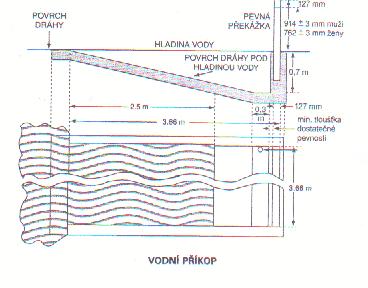 44)	Za co bude závodník diskvalifikován?	       Závodník bude diskvalifikován, pokudnepřekoná jednu nebo více překážek,některou překážku oběhnepři překonávání překážky vede chodidlo nebo nohu pod vodorovnou úrovní horní hrany překážky. Je-li toto pravidlo dodrženo, může závodník překonat překážku jakýmkoliv způsobem. Každý závodník musí překonat (přeskočit nebo přebrodit) vodní příkop PRAVIDLO 170 - Rozestavné běhy45)	Vyjmenuj obvyklé soutěže v štafetovém běhu?Standardními soutěžemi v rozestavných bězích jsou:            4x100 m, 4x200 m, 4x400 m, 4x800 m, 4x1500 m, 400-300-200-100 mKaždý závodník družstva může běžet pouze jeden úsek.46)	Jak se na dráze vyznačí délky jednotlivých úseků? Jak je dlouhé předávací území, jak je na dráze vyznačeno a kde začíná a kde končí?Délky jednotlivých úseků rozestavných běhů musí být vyznačeny čarami 50 mm širokými, vedenými napříč drah. Tyto čáry označují středy předávacích území.Předávací území je dlouhé 20 m. Musí být vymezeno dvěma hraničními čarami širokými 50 mm a vzdálenými 10 m vpřed i vzad od středové čáry předávacího území. Předávací území začíná a končí na hraně hraniční čáry bližší startu ve směru běhu.47)	Popiš štafetový kolík!Štafetový kolík musí být válcové těleso hladkého povrchu, zhotovené ze dřeva, kovu nebo jiného tuhého materiálu z jednoho kusu, jehož délka nesmí být větší než 300 mm a kratší než 280 mm. Kolík musí mít obvod 120 až 130 mm (průměr 38,5 až 41,5 mm) a nesmí mít hmotnost menší než 50 gramů. Jeho barva musí být taková, aby byl jasně viditelný během závodu.48)	Může být štafetový kolík hozen? Popiš všechny možné situace a následky upadnutí štafetového kolíku!Kolík musí být nesen v ruce po celý závod. Upadne-li na zem, musí jej bezpodmínečně zvednout závodník, který jej upustil, smí přitom opustit svou dráhu, nesmí si však takto zkrátit trať. Pokud je toto ustanovení dodrženo a není bráněno v závodě jinému běžci, upuštění kolíku nesmí být důvodem k diskvalifikaci. Běžci nesmějí mít rukavice nebo nanášet na ruce látku, umožňující lepší držení kolíku.49)	Popiš regulérní štafetovou předávku! Na co si musí dát pozor před předáním a po předání štafetového kolíku?	Při všech rozestavných bězích musí být kolík bezpodmínečně předán uvnitř předávacího území. Předávka začíná v okamžiku, kdy se přebírající běžec poprvé kolíku dotkne a končí teprve v okamžiku, kdy je kolík pouze v ruce přebírajícího běžce. Rozhodující je poloha kolíku v předávacím území, nikoliv poloha těla nebo končetin závodníků. Předání kolíku mino předávací území, znamená diskvalifikaci.Před obdržením a po předání kolíku musí závodníci zůstat ve svých drahách či úsecích, ve druhém případě až do doby, kdy je volná, aby nedošlo ke vzájemné kolizi. V tomto případě neplatí P 163.3, 163.4. Pokud kterýkoliv závodník záměrně brání členu jiného družstva tím, že běží mimo postavení nebo dráhu v závěru svého úseku, jeho družstvo bude diskvalifikováno.Pomoc postrčením, či jiným způsobem znamená diskvalifikaci.50)	Kdy musí závodník na prvním úseku štafety použít startovní bloky, a kdy je použít nesmí? Co je náběh?Při všech rozestavných bězích, kde první úsek není delší než 400 m, musí první běžci použít startovní bloky (viz P 161).Při závodech do 4x200 m vč., mohou členové každého družstva, vyjma prvního běžce, vyběhnout ze vzdálenosti nejvýše 10 m před předávacím územím. Prodloužený náběh musí být vyznačen v každé dráze.Ve všech ostatních rozestavných bězích, na úseku, který je delší než 200 m, se přebírající závodník musí rozbíhat uvnitř předávacího území. V kterémkoliv rozestavném běhu, na úsecích, které se neběží v drahách, pokud lze i 4x200 a 4x400 m, mohou očekávající běžci zaujmout postavení u vnitřního okraje dráhy podle toho, jak členové družstev dobíhají, pokud nestrkají nebo nepřekážejí jiným závodníkům v běhu. 51)	Který závod musí být běžen celý v drahách?Závod na 4x100 m musí být běžen celý v drahách. Doporučuje se běžet tak i závod na 4x200 m.52)	Kdy mohou závodníci v běhu 4 x 400m seběhnout k mantinelu?V závodě na 4x200 m (pokud se neběží celý v drahách) a ve všech bězích, kde délka úseků je nejvýše 400 m, musí závodníci běžet první kolo a následující zatáčku ve své dráze, až po přední hranu obloukové čáry vyznačené na konci první zatáčky, kde smí svou dráhu opustit. Čára seběhnutí k mantinelu musí být vyznačena obloukovou čárou širokou 50 mm, vedenou napříč drahami Pro usnadnění identifikace čáry dovolující běžcům seběhnout do první dráhy, musí být na čarách, bezprostředně před průsečíky obloukové čáry s čarami vymezujícími jednotlivé dráhy, umístěny malé kužely nebo hranoly (50 x 50 mm), jejichž výška nepřesáhne 150 mm, a jejichž barva je odlišná od barvy obloukové čáry.POZN.: Doporučuje se, aby v závodech na 4x200 m a 4x400 m, kde nestartují více než 4 družstva, se běžela v drahách jen zatáčka prvního kola.53)	Jak se řadí běžci na třetím a čtvrtém úseku chystající se přebrat štafetový kolík?Běžci na třetím a čtvrtém úseku (v případu varianty, že k mantinelu sbíhá již závodník na 1. úseku, tak se to týká i závodníka na druhém úseku) závodu na 4x400 m se za řízení určeným rozhodčím řadí do vyčkávací pozice na počátku předávacího území v pořadí (od vnitřní dráhy po vnější), v jakém přibíhající členové jednotlivých družstev ukončili prvních 200 m svého úseku. Toto své postavení na počátku předávacího území musí očekávající běžci zachovat a nesmí je již měnit, i když se pořadí přibíhajících běžců mezitím změní. Pokud některý ze závodníků toto ustanovení nedodrží, jeho družstvo bude diskvalifikováno.54)	Kdo může být v sestavě družstva, kolik závodníků může být v dalších kolech téže soutěže vyměněno, a kdy nejpozději musí být sestava nahlášena?Sestavu družstva pro závod v běhu rozestavném může v kterémkoliv kole tvořit kterákoliv čtveřice soutěžících, kteří byli v dané soutěží přihlášeni na tuto nebo jinou disciplínu. Nicméně, v sestavě v níž družstvo soutěž v rozestavném běhu zahájilo, je možno v dalších kolech vyměnit pouze dva závodníky. Pokud některé družstvo poruší toto ustanovení, bude diskvalifikováno.Složení družstva a pořadí jednotlivých běžců musí být úředně oznámeno nejpozději jednu hodinu před zahájením prezentace prvního běhu každého kola. Pozdější změny mohou být provedeny pouze ze zdravotních důvodů, na základě ověření lékařem, který byl určen pořadatelem, a to pouze do konce doby vymezené pro prezentaci příslušného běhu, v němž družstvo startuje.Pokud některé družstvo poruší toto ustanovení, bude diskvalifikováno.Kapitola  IV - SOUTĚŽE V POLIPRAVIDLO 180 - Všeobecná ustanoveníRozcvičování v soutěžním sektoru1)	Jak je to s rozcvičováním před zahájením soutěže, jak po zahájení? Před zahájením soutěže může mít každý závodník v soutěžním sektoru zkušební pokusy. V případě soutěží ve vrhu a hodech k nim závodník nastupuje ve stanoveném pořadí a za dozoru rozhodčího.Po zahájení soutěže není dovoleno provádět cvičné pokusyna rozběhové dráze nebo odrazové ploše s náčiním v kruhu nebo ve výseči pro dopad náčiní, a to jak s náčiním, tak i bez něho.   Porušení tohoto ustanovení je důvodem k okamžitému vyloučení závodníka z další účasti v disciplíně bez předchozího upozornění nebo varování žlutou kartou.Značky2)	Kolik kontrolních značek může mít závodník, kam je může umístit a z jakého materiálu mohou být, když je nedodá pořadatel?Ve všech soutěžích v poli, kde se startující při pokusu rozbíhají, může soutěžící použít jednu nebo dvě kontrolní značky (dodané nebo schválené pořadatelem) pro usnadnění rozběhu a odrazu. Vyjma skoku vysokého, kde značky mohou být umístěny na rozběžišti, musí být značky rozmístěny podél rozběhové dráhy. Pokud výše uvedené značky nejsou k dispozici, může soutěžící použít přilnavou pásku, ale nikoliv křídu nebo jakýkoliv jiný materiál zanechávající nesmazatelnou stopu.Pořadí soutěžících3)	Kdo rozhodne, v jakém pořadí nastupují závodníci k pokusům?Soutěžící nastupují k soutěži v pořadí stanoveném losem a v tomto pořadí musí být jejich jména uvedena v zápise. Pokud se nejprve koná kvalifikace, losuje se pořadí finálové soutěže samostatně.V soutěžích oddílových družstev může tato pořadí stanovit příslušný řídící pracovník soutěže.4)	Kolik pokusů mají závodníci v soutěži, když jich nastoupí nejvýše osm? Jak to pravidla řeší, když je soutěžících více než osm? (Netýká se to vertikálních skoků!)Startuje-li v soutěži ve skoku dalekém či trojskoku nebo ve vrhu koulí nebo hodu diskem, kladivem či oštěpem, více než osm účastníků, musí být každému z nich povoleny tři pokusy a osmi závodníkům s nejlepšími zdařenými pokusy musí být povoleny další tři pokusy. Rovnost výkonů na posledním postupovém místě musí být řešena podle ustanovení pravidla o řešení plichty. Startuje-li osm nebo méně soutěžících, musí být všem povoleno šest pokusů.5)	V jakém pořadí nastupují závodníci ke svému čtvrtému až šestému pokusu?Ke čtvrtému a pátému pokusu v obráceném sledu než je jejich pořadí podle výkonů po prvních třech pokusech. Pokud, v případě osmi a méně soutěžících, více než jeden soutěžící nemá po prvních třech kolech zdařený pokus, nastupují všichni k dalším třem pokusům před závodníky se zdařenými pokusy a to ve stejném vzájemném pořadí jaké měli podle vylosování. K poslednímu pokusu nastupují soutěžící v obráceném sledu, než je jejich pořadí podle výkonů po pátém pokusu.Ustanovení o změně pořadí pro tři závěrečné pokusy platí pouze pro soutěže uvedené v P 1. a), b) c), to je pro nejvyšší mezinárodní závody, pro ostatní soutěže je volitelně použitelné.6)	Kolik pokusů může mít závodník v jednom soutěžním kole?Vyjma soutěží ve skoku do výšky a skoku o tyči může mít závodník v každém kole soutěže zaznamenán pouze jediný pokus.7)	Může být počet pokusů v závodě všem soutěžícím snížen?Při všech soutěžích, vyjma Mistrovství světa všech kategorií a Olympijských her, může být počet pokusů v horizontálních soutěžích v poli snížen. Rozhodovací pravomoc v takovém případě má organizace, která příslušnou soutěž řídí.Kvalifikační soutěže8)	Co to je a kdy se uskuteční kvalifikační kolo? Započítají se výsledky kvalifikačního kola do finálové soutěže?Je-li při soutěžích v poli tak velký počet soutěžících, že nedovoluje řádné uskutečnění soutěže v jediném kole, musí se konat kvalifikační kolo. Pokud se kvalifikační kolo koná, musí v něm startovat všichni soutěžící a do finálové soutěže se tímto kolem kvalifikovat. Výkony dosažené v kvalifikační soutěži se do finálové soutěže nezapočítávají.9)	Popiš organizaci kvalifikační soutěže! (počet skupin atd.)	Kvalifikační soutěž musí být rozdělena alespoň do dvou skupin. Pokud nejsou k dispozici zařízení, aby tyto skupiny soutěžily ve stejnou dobu a za stejných podmínek, začíná každá skupina své rozcvičení v soutěžním sektoru ihned po ukončení soutěže předcházející skupiny. Pořadí, v němž jednotlivé skupiny soutěží se určí losem.Doporučuje se, aby při soutěžích, trvajících déle než tři dny, byl u soutěží ve vertikálních skocích mezi kvalifikačním kolem a finálovou soutěží alespoň jeden den odpočinku.Podmínky kvalifikační soutěže, kvalifikační limit a počet finalistů musí stanovit technický delegát. Pokud nebyl jmenován, určí tyto podmínky pořadatel. Při soutěžích má být ve finále alespoň 12 závodníků.10)	Kolik pokusů má závodník v kvalifikační soutěži? Do kdy musí závodník skákat ve vertikálních skocích?	V kvalifikační soutěži, vyjma skoku do výšky a skoku o tyči, má závodník povoleny až tři pokusy. Jakmile závodník splnil kvalifikační limit, nesmí v soutěži dále pokračovat.Při kvalifikační soutěži ve skoku do výšky a skoku o tyči musí závodník, který není vyřazen po třech po sobě následujících nezdařených pokusech, pokračovat v soutěži až do posledního pokusu na výšce určené jako kvalifikační limit, pokud již předtím nebylo dosaženo stanoveného počtu soutěžících pro finále. Dle vlastního uvážení ale může libovolnou výšku vynechat.11)	Co se stane, když kvalifikační limit nikdo nesplní?	Pokud stanoveného kvalifikačního limitu nedosáhne žádný atlet nebo jej splní méně závodníků než je požadovaný počet, musí být počet finalistů rozšířen na tento počet o další atlety podle výkonů dosažených v kvalifikační soutěži. Rovnost výkonů na posledním místě v celkovém pořadí kvalifikační soutěže zaručujícím postup, bude řešena podle ustanovení pravidel o řešení plichty.Omezování závodníka12)	Co udělá rozhodčí, když je závodník při provádění pokusu omezován?Je-li závodník z nějakého důvodu v provádění pokusu omezován nebo je mu v provedení pokusu bráněno, má příslušný vrchní rozhodčí právo povolit mu náhradní pokus.Časové omezení soutěže13)	Co je časové omezení soutěže?Každý závodník má k provedení pokusu vymezený čas. Zodpovědný rozhodčí dá závodníkovi najevo, že je vše připraveno k zahájení pokusu a tímto okamžikem běží doba, kterou má závodník pro pokus vymezen. Pokud se následně atlet rozhodne pokus neabsolvovat, bude tento pokus považován za nezdařený, jakmile uplyne doba pro něj vyměřená. Pokud vymezený čas uplynul až poté, co závodník svůj pokus zahájil, bude pokus uznán za zdařený.  Hodiny ukazující zbývající čas mají být pro závodníka viditelné. Navíc musí rozhodčí zvednout žlutý praporek nebo jinak signalizovat, že zbývá posledních 15 sekund povoleného časového limitu, pokud závodník pokus ještě nezahájil.      Pro provedení pokusu je třeba dodržet následující časy:Individuální soutěžepočet závodníků v soutěži	výška 		tyč		ostatnívíce než 3		1 min.		1 min.		1 min.2 nebo 3		1,5 min.		2 min.		1 min.1		3 min.		5 min.		     -po sobě následující pokusy 	2 min.		3 min.		2 min.Víceboje počet závodníků v soutěži	výška 		tyč		ostatnívíce než 3		1 min.		1 min.		1 min.2 nebo 3		1,5 min.		2 min.		1 min.1		2 min.*		3 min.*	po sobě následující pokusy 	2 min.		3 min.		2 min.Opuštění soutěžního sektoru14)	Může závodník opustit soutěžní sektor?Při soutěžích v poli a při vícebojích může závodník v průběhu soutěže se souhlasem vrchníka a v doprovodu rozhodčího daný soutěžní sektor opustit.Změna místa konání soutěže15)	Kdo může změnit místo konání soutěže?Příslušný vrchní rozhodčí má právo změnit místo konání soutěže, pokud to podle jeho mínění okolnosti vyžadují. Tato změna může však nastat pouze po ukončení probíhajícího soutěžního kola.Pozn.: Ani síla větru, ani změna jeho směru nejsou dostatečným důvodem pro změnu místa konání soutěže.Rovnost výkonů16)	Jak se určí pořadí v soutěži v poli v případě rovnosti výkonů?V soutěžích v poli, vyjma skoku do výšky a skoku o tyči, rozhoduje o pořadí při rovnosti výkonů druhý nejlepší výkon závodníků s rovností nejlepšího výkonu. Je-li i ten stejný, rozhoduje třetí nejlepší výkon, atd. Trvá-li nadále rovnost výkonů, a jedná se o první místo, absolvují závodníci se shodnými výkony ve stejném pořadí nové pokusy až do konečného rozhodnutí.      Pozn.: Ustanovení pro vertikální skoky viz P 181.Konečný výsledek17)	Jaký konečný výsledek musí být každému závodníkovy přiznán?	Každému závodníkovi musí být pro konečný výsledek závodu přiznán nejlepší výkon ze všech jeho pokusů, včetně výkonů dosažených při řešení rovnosti výkonů na prvním místě.A - vertikální skokyPravidlo 181 – Všeobecná ustanovení1)	Kdo určí základní výšku a následné výšky, na něž bude laťka zvyšována?	Před zahájením soutěže musí rozhodčí oznámit závodníkům základní výšku a následné výšky, na něž bude laťka zvyšována po ukončení každého kola, dokud v soutěži nezůstane jediný závodník, který již soutěž vyhrál nebo nedojde k rovnosti výkonů na prvním místě.2)	Kdy je závodník ze soutěže vyřazen?	Když 3x po sobě má nezdařený pokus, jedno na jaké výšce.)3)	Závodník vynechal první pokus na výšce 180cm, poté oznámí rozhodčímu, že ke druhému pokusu na této výšce nastoupí. Je to možné?	 Není, vynechá-li na jakékoliv výšce pokus, tak na téže výšce již skákat nesmí.4)	O kolik cm je možné nejméně zvedat laťku ve skoku vysokém, a o kolik ve skoku o tyči? A jak to je ve vícebojích?	Laťka se nezvyšuje nikdy méně než o  při skoku vysokém a o  při skoku o tyči a při vícebojích musí být laťka zvyšována v průběhu celé soutěže jednotně o  při skoku vysokém a o  při skoku o tyči.Hodnota, o níž se laťka zvyšuje, se v průběhu zvyšování nikdy nezvětšuje.5)	Jak se měří výkon?	Na celé cm zaokrouhlené dolů, kolmo k zemi, v nejnižším místě, po horní hranu laťky.6)	Je laťka pro skok do výšky stejně dlouhá jako pro tyčku? 	Není, 400cm výška, 450cm tyč, ± 2cm.7)	Podle jakých kritérií se určí pořadí při rovnosti výkonů?		Za 1. nejmenší počet pokusů na výšce, na níž k plichtě došlo. Za 2. nejmenší počet nezdařených pokusů až po nejvyšší zdolanou výšku včetně. Trvá li plichta i nadále přizná se závodníkům stejné pořadí.PŘÍKLAD ŘEŠENÍ PLICHTYPřed zahájením soutěže oznámil vrchník tyto postupné výšky:175, 180, 184, 188, 191, 194, 197, 199O .. zdařený pokus,    X .. nezdařený pokus,         - .. vynechaný pokus PV = počet pokusů na poslední výšce	NP = počet nezdařených pokusů celkem  8)	Jak se postupuje, trvá - li rovnost výkonů dále a jedná - li se o první místo?Závodníci s rovností výkonu mají jeden pokus na nejbližší výšce, určené podle ustanovení P 181.1 (zvyšování laťky) která následuje po poslední výšce zdolané soutěžícími. Nedojde-li k rozhodnutí, pak se laťka zvyšuje, pokud závodníci byli úspěšní nebo snižuje, pokud nebyli, vždy o 2 cm při skoku do výšky a o 5 cm při skoku o tyči. Závodníci absolvují na každé výšce po jednom pokusu až do rozhodnutí. Při rozeskakování závodníci musí bezpodmínečně na každé výšce skákat. Toto neplatí pro soutěže ve vícebojích.9)	Jak rozhodne vrchník, pokud laťka opustí stojany a přitom je evidentní, že to bylo způsobeno jinou silou, než v důsledku činnosti závodníka při pokusu o překonání nastavené výšky (např.vlivem závanu větru) ?Když k pádu laťky došlo až poté, kdy závodník výšku zdolal, aniž se laťky dotknul, uzná pokus za zdařený. 		 Když k pádu laťky došlo těsně po odrazu, tak se jedná se o neplatný pokus a závodníkovi bude přiznán nový pokus.Pravidlo 182 – Skok do výšky10)	Vyjmenuj, co považujeme za nezdařený pokus.  a)	Po skoku laťka nezůstane na stojanech v důsledku činnosti závodníka při pokusu o její překonání.b)	Závodník se kteroukoliv částí těla dotkne země, včetně doskočiště, za svislou rovinou proloženou bližší hranou laťky, ať již mezi stojany nebo mimo ně, aniž by napřed překonal laťku. Pro usnadnění aplikace tohoto ustanovení, musí být vyznačena (přilnavou páskou nebo podobným materiálem) čára široká 50 mm, jejíž přední hrana leží ve svislé rovině proložené předním okrajem laťky, přičemž tato čára spojuje body, z nichž každý leží ve vzdálenosti 3 m vně od přilehlého stojanu. Pokud se závodník při skoku dotkne nohou doskočiště, a podle názoru rozhodčího tím nezískal žádnou výhodu, nebude takový skok z tohoto důvodu považován za nezdařený.11)	Kam směřují podpěry pro laťku? Jak musí být laťka na nich umístěná?	Musí vždy směřovat k protilehlému stojanu, laťka na nich umístěna vodorovně, a tak, aby dotykem závodníka lehce spadla na zem. Mezi konci laťky a stojany musí být mezera min. 10 mm.)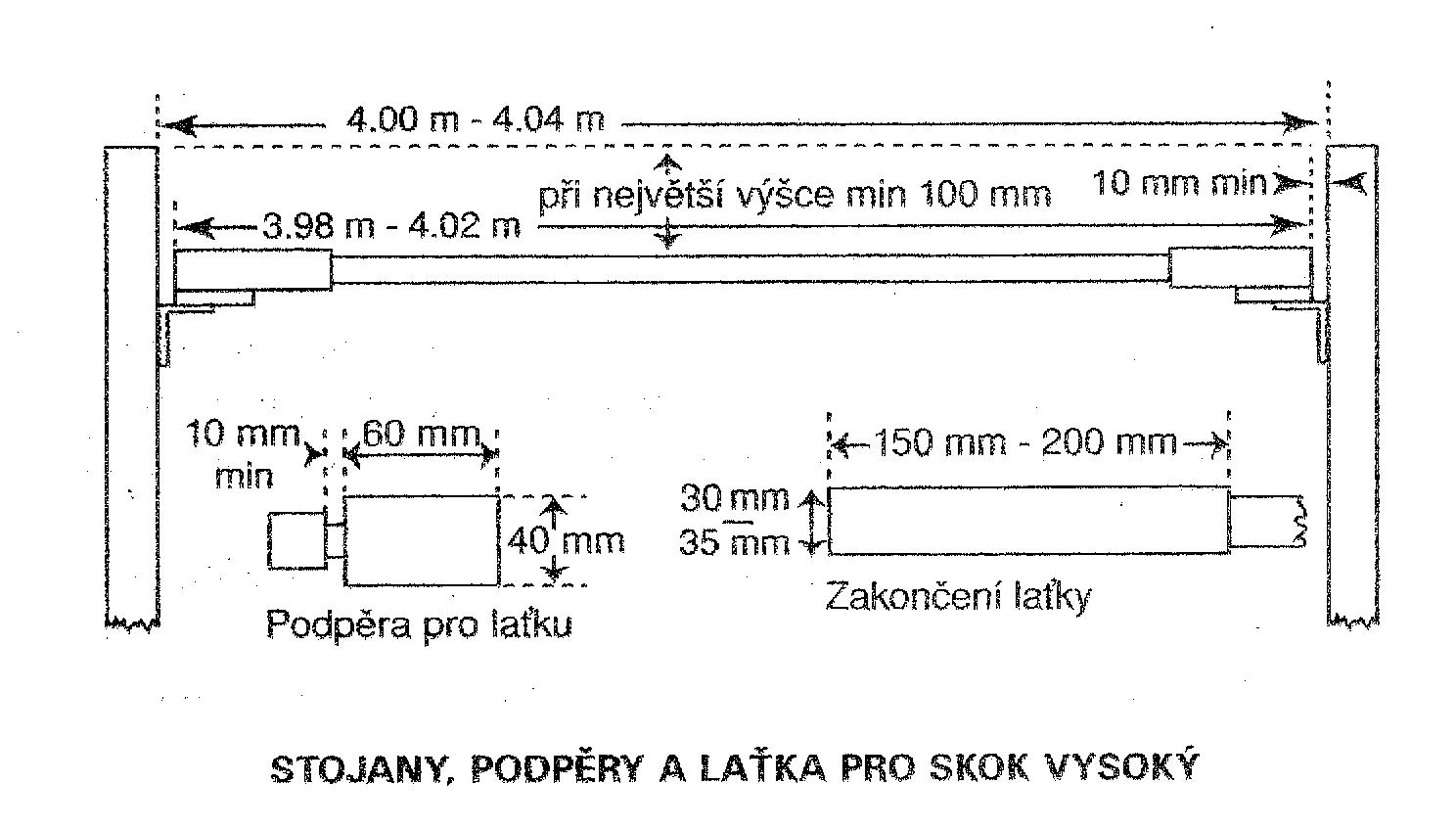 12)	Jaká mezera má být mezi stojany a doskočištěm?Umístění stojanů a doskočiště je třeba řešit tak, aby mezi nimi byla mezera nejméně 100 mm a laťka nemohla být shozena pohybem doskočiště a jeho následným dotykem se stojany.PRAVIDLO 183 - Skok o tyči13)	Co je to takzvaná nulová čára, kde se vyznačuje a k čemu slouží?Na úrovni vnitřní hrany horního okraje zarážecí stěny skříňky musí být kolmo na osu rozběhové dráhy nakreslena 10 mm široká čára výrazné barvy, která je protažena po povrchu doskočiště až po vnější hranu stojanů. Slouží k nastavení stojanů, když svislá rovina prochází současně laťkou touto čárou, jsou stojany nastavené na nulu. Dotyk doskočiště za touto čárou jakoukoliv částí těla nebo tyčí, aniž závodník překonal laťku je nezdařený pokus.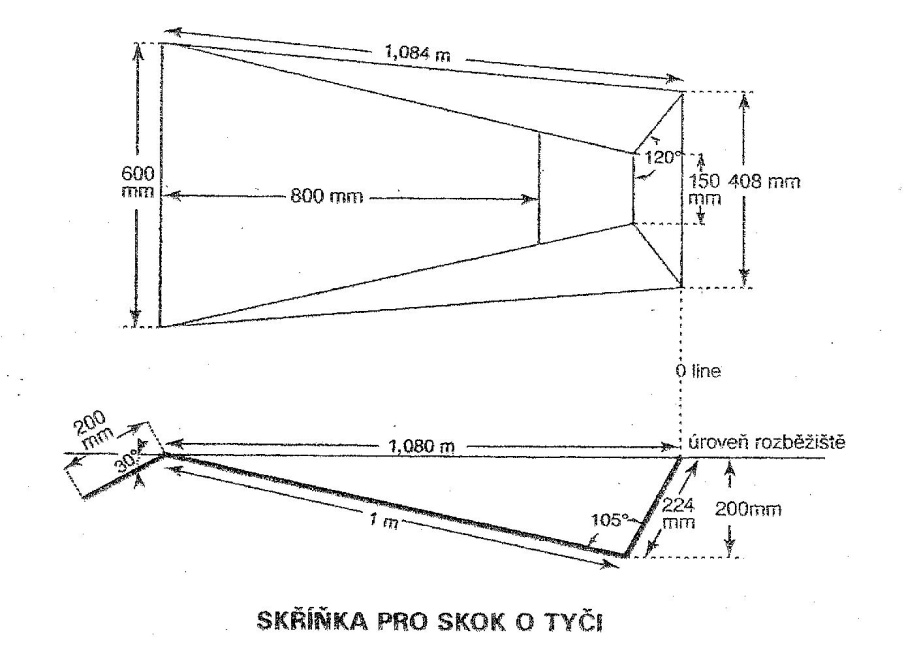 14)	Závodník musí před zahájením soutěže oznámit odpovědnému rozhodčímu polohu stojanů. Může tuto polohu během následujících pokusů měnit? Kolikrát?Může, kolikrát chce, třeba po každém pokusu.15)	V jakém rozsahu si může nechat nastavit stojany?Od nuly až do 80cm ve směru rozběhu.16)	Jaký důsledek má pro závodníka, když chce změnit nastavení stojanů až poté, co rozhodčí už nastavili stojany na původně nahlášenou vzdálenost?Závodníkovi začne běžet časový limit na provedení pokusu, takže nastavování se děje na úkor času vyměřeného na skok.17)	Vyjmenuj, co všechno považujeme za nezdařený pokus? a)	po skoku laťka nezůstane na kolících v důsledku činnosti závodníka při pokusu o její překonání b)	závodník se kteroukoliv částí těla nebo tyče dotkne země či doskočiště za svislou rovinou proloženou vnitřní hranou horního okraje zarážecí desky skřínky, aniž by předtím překonal laťkuc)	po odrazu od země přesune na tyči spodní ruku nad vrchní nebo posune vrchní ruku výše po tyči.d)	během skoku závodník rukou (rukama) ustálí nebo vrátí laťku. 18)	Je dovoleno během soutěže nanášet na ruce nebo na tyč hmotu usnadňující držení tyče? Ano, je to dovoleno19)	Mohou závodníci používat vlastní tyče? Musím vlastní tyč půjčit jinému závodníkovi.Závodníci mohou používat vlastní tyče. Tuto tyč nemusí během soutěže zapůjčit žádnému dalšímu závodníkovi (na rozdíl od hodů, kde závodník své vlastní nářadí přijaté do soutěže zapůjčit musí).B. HORIZONTÁLNÍ SKOKYPravidlo 184 – Všeobecná ustanovení20)	Jak měříme dosažený výkon? Jak bude naměřený výkon zaznamenán v zápisu dálky a jak v trojskoku?Všechny skoky musí být měřeny od nejbližší stopy v doskočišti způsobené kteroukoliv částí těla nebo končetin, včetně oděvu a obuvi, kolmo na odrazovou čáru nebo její prodloužení. Dálka se zaznamená v cm, trojskok v metrech s přesností na setiny. Vždy se zaokrouhluje směrem dolů.21)	Popiš rozběhovou dráhu!Šířka 122cm, délka min. 40m, ohraničená bílými čarami širokými 5cm.22)	Popiš měření rychlosti větru – dobu měření, okamžik, od kterého se začíná měřit a umístění větroměru.Při soutěžích ve skoku do dálky a v trojskoku musí být rychlost větru měřena po dobu 5 sekund od okamžiku, kdy závodník minul značku umístěnou podél rozběhové dráhy ve vzdálenosti 40 m od odrazového břevna při skoku do dálky a 35 m při trojskoku. Pokud se závodník rozbíhá ze vzdálenosti kratší než 40 m, resp. 35 m, musí se rychlost větru měřit od okamžiku, kdy se atlet rozběhne. Větroměr musí být umístěn ve vzdálenosti 20 m od odrazového břevna. Musí být ve výšce 1,22 m od země a ve vzdálenosti do 2 m od rozběžiště.Pravidlo 185 – Skok do dálky23)	Vyjmenuj, co všechno považujeme za nezdařený pokus?a)	jestliže závodník se kteroukoliv částí těla dotkne půdy za odrazovou čarou ať při běhu aniž skočí nebo při vlastním skoku.b)	se odrazí na kterékoliv straně vedle odrazového prkna, a to ať před jeho prodloužením nebo za nímc)	při skoku se dotkne půdy mezi čárou odrazu a doskočištěmd)	použije při rozběhu nebo skoku přemetu či salta v jakékoliv podobě.e)	při doskoku se dotkne půdy mimo doskočiště v místě, které je blíže odrazové čáře, než je nejbližší stopa v doskočišti způsobená při tomto skokuf)	při odchodu z doskočiště se poprvé dotkne půdy mimo doskočiště v místě, které je blíže odrazové čáře, než nejbližší stopa v doskočišti.Za nezdařený pokus se nepovažuje, pokud skokan při rozběhu překročí v kterémkoliv místě bílou čáru vymezující rozběhovou dráhu.Za nezdařený pokus se nepovažuje, pokud se skokan při odrazu dotkne půdy vedle odrazového prkna pouze částí své boty nebo chodidla.Za nezdařený pokus se nepovažuje, pokud se skokan při dopadu dotkne kteroukoliv částí svého těla země mimo doskočiště, nesmí to však být první dotyk nebo v rozporu s ustanovením odstavce 1. e) výše.  Za nezdařený pokus se nepovažuje, vrací-li se skokan doskočištěm, pokud jej předtím po skoku opustil předepsaným způsobem.23a)	Co je to opuštění doskočiště, a co musí učinit rozhodčí neporušl-li závodník již předtím nějaké pravidlo?Při opouštění doskočiště se závodník musí dotknout jeho okraje nebo půdy vně doskočiště v místě, které je dále od odrazové čáry, než nejbližší stopa v doskočišti. Tento první kontakt nohou (chodidlem) je považován za opuštění doskočiště a v tomto okamžiku zvedne rozhodčí bílý praporek, na znamení, že byl pokus platně ukončen.24)	Popiš odrazové břevno a jeho umístění, hraničku s plastelinou a co je odrazová čára!Místo odrazu musí být vyznačeno břevnem zapuštěným do úrovně rozběhové dráhy a povrchu doskočiště. Hrana břevna blíže k doskočišti se nazývá odrazovou čarou. Bezprostředně za odrazovou čarou musí být umístěna deska s plastelínou pro usnadnění práce rozhodčích. Odrazové prkno musí být umístěno ve vzdálenosti 1 až 3 metry od bližšího okraje doskočiště. Plastelinová hranička se musí z úrovně odrazového břevna ve směru rozběhu zvedat do výšky 7 mm (± 1 mm).  Hrany musí být buď zkoseny pod úhlem 45o a hrana desky přivrácená k rozběžišti pokrytá vrstvou plastelíny tlustou 1 mm nebo opatřeny výřezem, který lze vyplnit vrstvou plastelíny se sklonem 45o (viz náčrtek). Pokud možno, plastelína musí mít kontrastní barvu vůči ostatní desce i břevnu. Deska musí být ve výřezu usazena s dostatečnou tuhostí, aby vydržela sílu dopadu nohy závodníka. Deska musí být z materiálu, po němž hřeby skokanské obuvi nesklouznou. 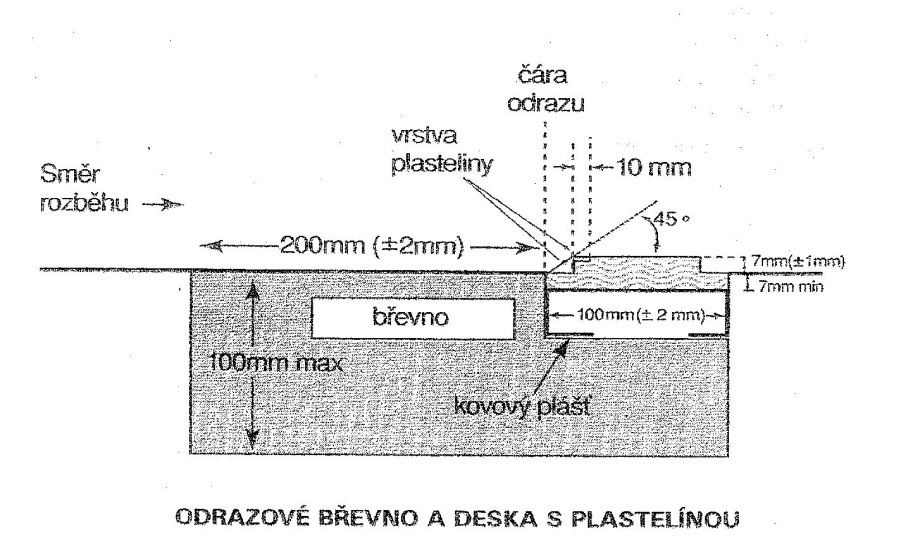 25)	Popiš jaká je šířka doskočiště, vymezovací páska, úprava písku v doskočišti?Doskočiště musí mít šířku nejméně 2,75 m a nejvýše 3,00 m. Musí být, je-li to možné, umístěno tak, že jeho osa je totožná s prodlouženou osou rozběhové dráhy.Pozn.:  Není-li osa doskočiště totožná s osou rozběhové dráhy, je třeba povolenou šířku doskočiště vymezit páskou podél jedné, případně obou stran doskočiště (viz nákres).Doskočiště musí být naplněno zkypřeným vlhkým pískem a jeho povrch musí být zarovnán do úrovně odrazového břevna.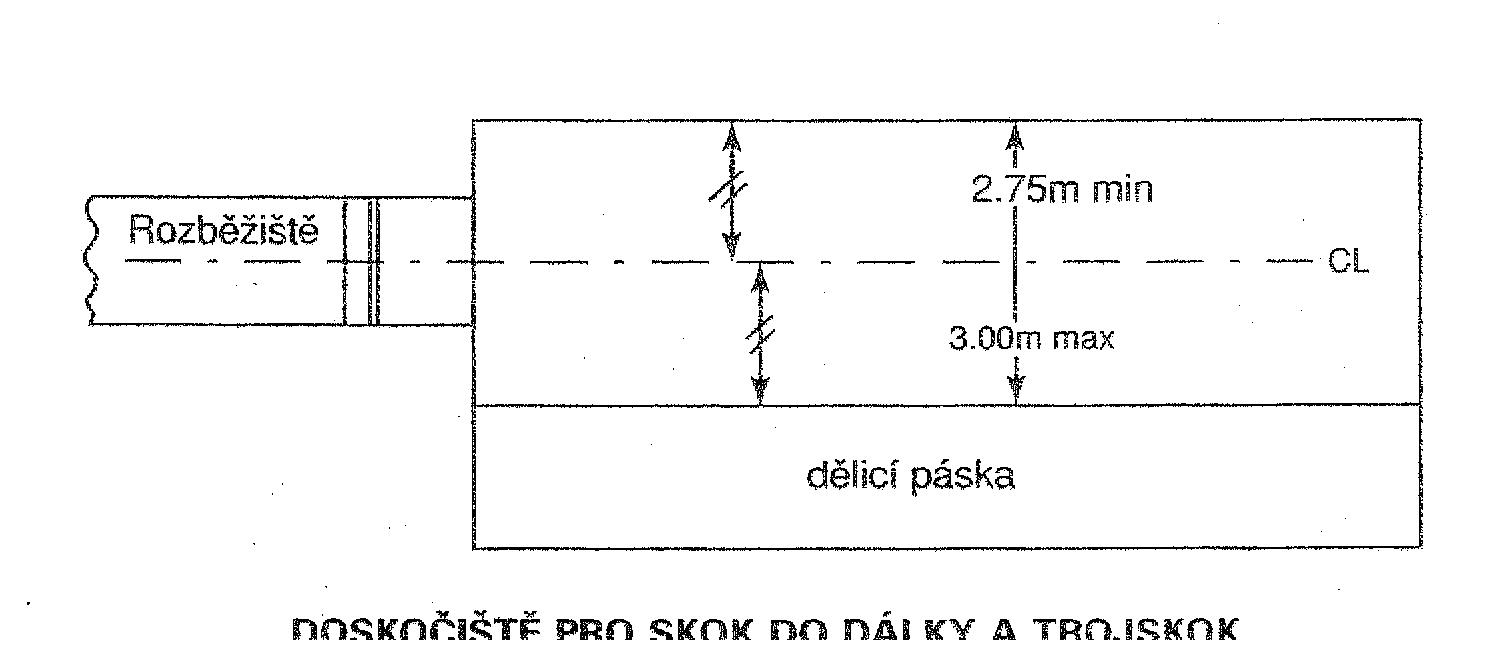 PRAVIDLO 186 - Trojskok26)	Popiš, kterou nohou se závodník při trojskoku postupně odráží!Pro trojskok platí ustanovení P185 pro skok daleký s následujícími dodatkyTrojskok se skládá ze tří skoků, které musí být provedeny tak, že při prvním skoku závodník doskočí na stejnou nohu, kterou se k prvnímu skoku odrazil, při druhém skoku dopadá na opačnou nohu a z ní se odráží k poslednímu skoku.Nepovažuje se za chybu, dotkne-li se závodník při skoku švihovou nohou půdy.V jedné a téže soutěži musí všichni závodníci použít odrazového prkna v jednotné vzdálenosti od doskočiště.Vzdálenost odrazového prkna od bližšího i vzdálenějšího okraje doskočiště musí být úměrná výkonnosti závodníků, obvykle 11 až 13 metrů.C. VRH a HODYPRAVIDLO 187 – Všeobecná ustanovení1)	Jaké váhy nářadí mají ženy a jaké muži? 2)	Kdo dodá závodníkům nářadí? Může závodník použít vlastní nářadí? Pokud ano, tak za jakých podmínek?Veškeré nářadí a náčiní musí poskytnout organizační výbor. Závodníci smějí používat vlastní náčiní ve vrhačských disciplínách, před soutěží však musí své náčiní předložit určenému rozhodčímu ke schválení. Rozhodčí označí náčiní značkou, prokazující jeho regulérnost a závodník musí dát toto nářadí k dispozici všem soutěžícím.3)	Můžou závodníci používat na ruce nebo prstech bandáž nebo náplast? Jak je to s rukavicemi?Závodníci nesmějí používat žádných pomůcek, které by jim při pokusu pomohly, např. stažení dvou nebo více prstů. Bandáž nebo náplast na ruce smí být použita pouze k nutnému zakrytí otevřené řezné nebo jiné rány. Nicméně při hodu kladivem je dovolena bandáž jednotlivých prstů. Bandážování musí být před započetím soutěže ověřeno vrchníkem. Závodníci nesmějí mít při pokusu na rukou rukavice. Výjimkou je hod kladivem, kdy rukavice musí mít na obou stranách hladký povrch a špičky prstů rukavice, kromě palců, musí být odstřižené.4)	Může závodník nanášet na ruce, krk nebo rukavice nějakou hmotu?Pro snazší držení náčiní smějí závodníci nanášet na ruce, avšak pouze na ně, vhodnou hmotu. Navíc kladiváři mohou použít takovou hmotu na svých rukavicích a koulaři ji smějí nanést i na krk.5)		Jaké další ochranné pomůcky mají závodníci povoleny?Pro ochranu páteře před možným zraněním smějí závodníci nosit na těle pás z kůže nebo z jiného materiálu.Při vrhu koulí může mít závodník na zápěstí bandáž pro ochranu před možným zraněním.Při soutěži v hodu oštěpem závodník může nosit ochranu lokte.Soutěžící mohou nosit další ochrany, např. fixace kolene, pokud je taková ochrana schválena IAAF pro použití při soutěžích6)		Které části končetiny říkáme v tomto pravidle ruka?Rukou se rozumí úchopová část končetiny, prsty a dlaň, nikoliv zápěstí a předloktí, či paže.Kruh pro vrh koulí, hod diskem a hod kladivem, rozběhová dráha pro oštěp7)	Popiš konstrukci a rozměry kruhu pro vrh koulí, hod diskem a hod kladivem!Kruh musí být vymezen obručí zhotovené z pásové oceli, železa nebo jiného vhodného materiálu, a její okraj musí být v úrovni okolního terénu. Okolo kruhu může být beton, plast nebo asfalt. Vnitřní plocha kruhu musí být z betonu, asfaltu či jiného pevného, nikoliv kluzkého materiálu, povrch musí být vodorovný a o 14 až 26 mm pod horním okrajem obruče kruhu.Kruh pro vrh koulí může být přenosný, pokud vyhovuje zde uvedeným podmínkám. Vnitřní průměr obruče kruhu pro vrh koulí a hod kladivem musí být 2,135 m (± 5 mm) a pro hod diskem 2,500 m (± 5 mm). Obruč musí být alespoň 6 mm silná a natřená bílou barvou. Pro hod kladivem je možno použít kruhu pro hod diskem, pokud je do něj vložena obruč o vnitřním průměru 2,135 m (± 5 mm).)8)	Vně kruhu po jeho obou stranách je nakreslena čára. Popiš přesně její umístění a k čemu slouží?Vně kruhu, v délce alespoň 750 mm na obě strany od vnitřní hrany obruče, musí být vyznačeny bílé čáry široké 50 mm. Tyto čáry mohou být nakresleny nebo vytvořeny ze dřeva či jiného vhodného materiálu. Zadní hrana těchto čar musí tvořit prodloužení teoretické přímky vedené středem kruhu kolmo na osu výseče. Závodník smí opustit kruh až za touto čarou.9)	Popiš rozběhovou dráhu pro oštěp, včetně odhodového oblouku!Rozběhová dráha musí být dlouhá nejméně 30,0 m, dovoluji-li to podmínky alespoň 33,5 m. Musí být podélně vyznačena dvěma rovnoběžnými čarami širokými 50 mm, vzdálenými od sebe 4,0 m. Hod musí být proveden před kruhovým obloukem o poloměru 8,0 m. Oblouk musí být vyznačen bílou čarou širokou 70 mm nebo stejně širokým, bíle natřeným břevnem ze dřeva, zapuštěným do úrovně okolní půdy. Na obou koncích oblouku musí být vyznačeny bílé čáry široké 70 mm a dlouhé 750 mm (měřeno od vnitřní hrany postranních čar rozběhové dráhy) vedené kolmo na podélné čáry rozběhové dráhy.) 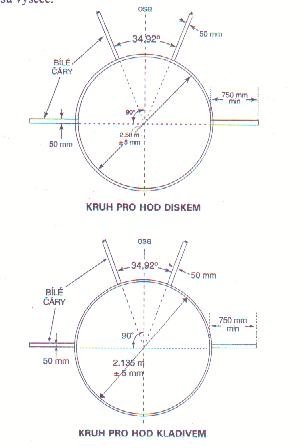 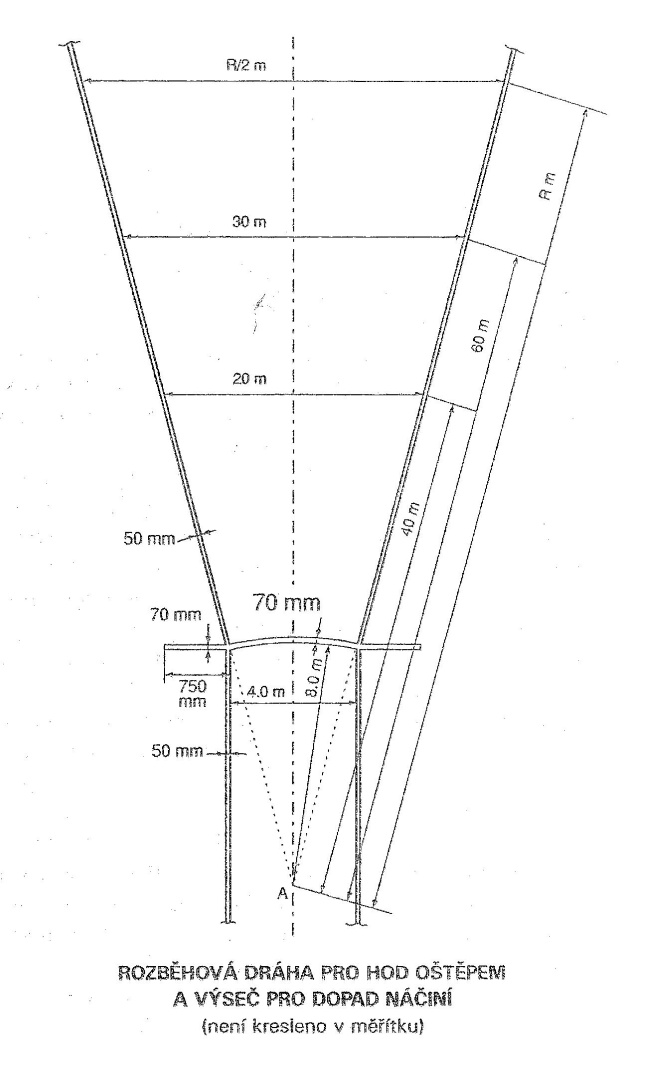 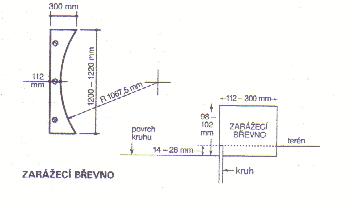 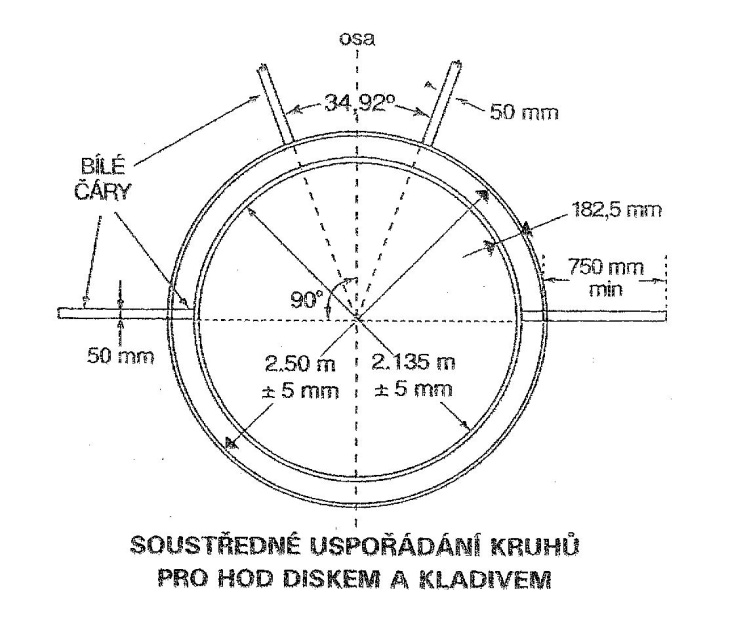 10)	Popiš výseč pro vrh koulí, hod diskem, hod kladivem a postup jak bys je vytyčil!Výseč pro dopad náčiní při vrhu koulí a hodech diskem nebo kladivem musí být vyznačena bílými čarami širokými 50 mm, jejichž prodloužené vnitřní hrany se protínají ve středu kruhu a svírají spolu úhel 34,92o. Výseč lze přesně vytýčit vyznačením dvou bodů na oblouku o poloměru 20 m, soustředném s kruhem, jejichž vzájemná vzdálenost je 12,00 m. Tato vzdálenost se na každý další 1m vzdálenosti od středu kruhu zvětšuje o 0,60 m.)11)	Popiš výseč pro hod oštěpem a postup jak bys ji vytyčil!Výseč pro dopad náčiní při hodu oštěpem musí být vyznačena bílými čarami, jejichž vnitřní hrany musí procházet průsečíky odhodového oblouku s rovnoběžnými postranními čarami, jež vymezují rozběhovou dráhu a v prodloužení se musí protínat ve středu křivosti odhodového oblouku. Čáry, jež vyznačují výseč, tak svírají úhel asi 29o.)12)	Jak je břevno vysoké? Může se ho závodník při vrhu dotknout?  (± ). Jen svislé plochy, horní plochy ani horní hrany ne.13)	Popiš konstrukci disku!	Konstrukce. Těleso disku může být plné nebo duté a musí být zhotoveno ze dřeva nebo jiného vhodného materiálu s kovovou obrubou, jejíž hrana musí být zaoblena. Zaoblení hrany musí být v průřezu kruhovité o poloměru přibližně . Do středu ploch disku mohou být zapuštěny kruhové kovové desky. Disk může být zhotoven i bez kovových desek, pokud bude příslušná část plochá a rozměry a celková hmotnost odpovídat hodnotám daným pravidly. Disk, včetně obruby, nesmí mít žádné nerovnosti, jeho povrch musí být hladký a po celé ploše jednotný.Pokusy14)	Kdy je pokus nezdařený?Pokus je nezdařený, jestliže závodník během pokusu vypustí náčiní způsobem v rozporu s pravidlypoté, co vstoupil do kruhu a zahájil pokus, se kteroukoliv částí těla dotkne země vně kruhu, horního okraje a/nebo horní plochy obruče;při vrhu koulí se dotkne horního okraje a/nebo horní plochy zarážecího břevna;při hodu oštěpem se kteroukoliv částí těla dotkne čar, které vymezují rozběhovou dráhu nebo terénu mimo ni.e)	Za nezdařený musí být považován pokus, kdy se koule, disk, kladivo nebo hrot oštěpu  při prvním dopadu na zem dotkne čáry, vymezující sektor pro dopad náčiní, nebo země vně jeho vnitřní hrany.Pozn.: Pokud se po vypuštění disk nebo kterákoliv část kladiva dotkne klece, nepovažuje se to za nezdařený pokus.15)	Může závodník již jednou zahájený pokus přerušit, opustit kruh a poté vstoupit do kruhu a tento pokus dokončit? Když ano, tak za jakých podmínek?Pokud v průběhu pokusu nebyla porušena pravidla o nezdařeném pokusu, závodník může již započatý pokus přerušit, položit náčiní do kruhu nebo mimo něj a opustit kruh. Kruh nebo rozběhovou dráhu přitom musí opustit způsobem popsaným v odpovědi na následující otázku. Pak se může vrátit do výchozího klidového postavení a pokus znovu zahájit.Pozn.: Čas spotřebovaný na přerušený pokus a do zahájení opakovaného pokusu se musí počítat do časového limitu pro přípravu k provedení pokusu dle ustanovení P 180.16)	Kdy a jak smí závodník po provedeném pokusu opustit kruh?Závodník nesmí opustit kruh dříve, než se náčiní dotkne země. Při pokusech prováděných z kruhu, se závodník při opouštění kruhu smí poprvé dotknout horního okraje obruče nebo terénu vně kruhu pouze v místě, které leží zcela před (ve směru pokusu) bílou čarou vyznačenou po obou stranách kruhu v úrovni jeho středu. Tento první kontakt s horním okrajem obruče kruhu nebo země mimo kruh považujeme za ukončení pokusu a rozhodčí zvedne bílý praporek.17)	Co se považuje za regulérní opuštění rozběhové dráhy v hodu oštěpem, a co učiní rozhodčí, když k tomu dojde?Závodník nesmí opustit rozběhovou dráhu dříve, než se náčiní dotkne země. Při hodu oštěpem musí závodník opustit rozběhovou dráhu tak, že jeho první kontakt s čarami vymezujícími tuto dráhu nebo se zemí mimo ní musí být zcela před (ve směru hodu) bílými čarami odhodového oblouku, a čarami tento oblouk prodlužujícími.  Tento dotyk čáry, nebo země považujeme za ukončení pokusuPokud závodník v hodu oštěpem po regulérním odhodu odchází zpět rozběhovou dráhou, a dostane se do vzdálenosti 4 m od odhodové čáry, považuje se tento okamžik, za ukončení pokusu. V tomto okamžiku má rozhodčí zvednout bílý praporek.Poz.: Na okraji rozběhové dráhy by tato 4 metrová vzdálenost měla být vyznačena.18)	Kam má házet nářadí pomocník rozhodčího v poli, který je určený k tomu, aby je dopravil na místo odhodu?Po provedeném pokusu v soutěži ve vrhu koulí nebo hodu diskem, kladivem nebo oštěpem, se náčiní musí zpět ke kruhu nosit nebo vracet vhodným zařízením, nikdy se nesmí zpět házet. Bezpečnost, bezpečnost, bezpečnost!!!19)	Jak měříme hody a vrh koulí, a v jaké formě změřený výkon zapíšeme do zápisu?Při vrhu koulí, hodu diskem, hodu kladivem a hodu oštěpem se naměřené vzdálenosti, zaokrouhlí na celé cm směrem dolů, a do zápisu se zapíší v metrech s přesností na dvě desetinná místa, například 12,35m. Délka každého pokusu se musí měřit ihned (u koule vždy, u ostatních je-li to možné) po provedení pokusu, a to od nejbližšího místa dopadu koule, disku nebo hlavice kladiva k vnitřní hraně obruče kruhu, po přímce, probíhající od místa dopadu náčiní ke středu kruhu a oštěp od místa, kde se hrot kovové hlavice oštěpu poprvé dotknul země, k vnitřní hraně odhodového oblouku po přímce probíhající od místa dopadu náčiní do středu křivosti odhodového oblouku. Není-li možno měřit samostatně každý výkon všech závodníků v hodu diskem, kladivem a oštěpem, použije se pro vyznačení průběžně nejlepšího výkonu každého závodníka číselných značek, umístěných v místě dopadu náčiní v souladu s ustanovením odstavce 20. Čísla z dané číselné řady se závodníkům přidělují ve stejném pořadí, v jakém nastupují ke svým pokusům. V případě pochyb o tom, který výkon závodníka je v daném okamžiku nejlepší, umístí rozhodčí obdobným způsobem k nové stopě dopadu kontrolní značku. Po ukončení soutěže se změří všechny vyznačené výkony. Pozn.: Všechny číselné značky, vč. kontrolních, přidělené jednotlivým závodníkům, musí být uvedeny v zápise o průběhu soutěže.PRAVIDLO 188 - Vrh koulí20)	Popiš provedení pokusu vrhu koulí od vstupu do kruhu po jeho opuštění! Co závodník smí a co nesmí?Pokusy prováděné z kruhu (toto platí i pro disk a kladivo) musí být zahájeny z klidového postavení uvnitř kruhu. Závodník se smí dotknout vnitřní stěny obruče, pří vrhu koulí i vnitřní plochy zarážecího břevna (viz P188). Vrh musí být proveden pouze jednou paží. Jakmile závodník zaujme základní postavení v kruhu, aby zahájil vrh, musí se koule dotýkat nebo být v těsné blízkosti krku nebo čelisti. Ruka během sunu nebo otočky nesmí opustit tuto polohu. Koule se nesmí dostat za osu ramen. Použití techniky, kdy soutěžící při vrhu udělá přemet nebo podobný obrat, není dovoleno. Za opuštění kruhu se považuje první kontakt s horním okrajem obruče kruhu nebo země mimo kruh. Závodník smí opustit kruh po dopadu nářadí, a první dotyk se zemí nebo horní hrany obruče se smí uskutečnit za bílou čarou rozdělující kruh na přední a zadní polovinu.21)	Čím musí být vybaven každý kruh pro hod diskem kladivem k zajištění bezpečnosti jak závodníků, tak diváků a činovníků na hřišti?Klecí, která odpovídá pravidlům. Když budete vrchníky u těchto hodů, je jednou z vašich důležitých povinností, přesvědčit se, zda odpovídá pravidlům.PRAVIDLO 189 - Hod diskem22)	Jak popisují pravidla techniku hodu diskem?Vůbec se o ní nezmiňují!!! Jen popisují konstrukci disku a klece. Z toho plyne, že závodník může házet libovolným stylem.PRAVIDLO 191 - Hod kladivem23)	Když závodník před zahájením pokusu zaujme základní postavení, může hlavici kladiva položit mimo kruh? Považuje se za nezdařený pokus, když se kladivo při roztáčení dotkne země mimo kruh, nebo kruhu?	Závodník, v základním postavení před započetím roztáčení kladiva nebo otáček, smí položit hlavici kladiva na zem uvnitř kruhu nebo mimo něj. Za nezdařený pokus se nepovažuje, jestliže se hlavice kladiva dotkne půdy nebo povrchu kovové obruče kruhu při roztáčení kladiva nebo při provádění otoček. Atlet může pokus zastavit a znovu jej zahájit, pokud přitom neporuší jiné pravidlo.24)	Co udělá rozhodčí, když se závodníkovi přetrhne struna na kladivu v průběhu pokusu a závodník před přetržením se nedopustil žádného přestupku proti pravidlům?Jestliže se kladivo při pokusu, během odhodu nebo za letu, přetrhne, nepočítá se to za nezdařený pokus, pokud byl pokus jinak proveden v souladu s pravidly. Ztratí-li přitom závodník rovnováhu a dopustí se přestupku proti pravidlům, musí to být považováno za neplatný pokus a závodník má právo na opakování pokusu.25)	Které rozměry kladiva musí rozhodčí zkontrolovat, aby věděl, že je kladivo regulérní? 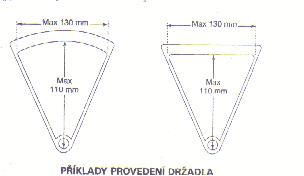 PRAVIDLO 193 - Hod oštěpemZpůsob hodu26)	Jak má vypadat správná technika hodu z hlediska pravidel?Závodník musí oštěp držet za vinutí. Oštěp musí být hozen přes rameno nebo přes horní část házející paže, nesmí být vržen ani mrštěn. Neortodoxní styly jsou zakázány.V celém průběhu pokusu až do vypuštění oštěpu z ruky se závodník nesmí zcela otočit tak, aby byl zády k odhodovému oblouku.27)	Jak musí oštěp dopadnout, aby rozhodčí uznal hod za zdařený?	Hod je zdařený pouze tehdy, když se hrot kovové hlavice oštěpu dotkne země dříve, než jakákoliv jiná část náčiní. Poznámka: Vrcholový úhel u hrotu je definován pravidly pouze maximální, a to 40 stupňů. Aby tento oštěp splnil pravidlo o dopadu hrotem, musí být konec oštěpu (800 gr, délka 260 cm) v okamžiku dopadu ve výšce 89 cm nad terénem. V praxi se tento úhel pohybuje od 16 do 400, což odpovídá výšce asi 35až 89 cm nad terénem. Z toho plyne, že pro každý oštěp vyžadujeme jiný minimální úhel dopadu, což v praxi nejde uskutečnit, a také to nedává smysl. Tento problém se zatím nevyřešil a každý rozhodčí regulérní dopad posuzuje jinak. Napsal jsem o problému rozhodování oštěpu několika stránkové pojednání, kde zdůvodňuji, proč uznávám i pokusy, kdy se konec oštěpu při dopadu nachází byť jen tři, nebo čtyři centimetry nad terénem. Toto doporučuji i ostatním rozhodčím.(Kubíček) 	Náčiní28)	Popiš tři základní části oštěpu, a vysvětli co je hrot!Oštěp se skládá ze tří hlavních částí  - hlavice, těla a vinutí úchopu. Tělo oštěpu může být plné nebo duté a musí být zhotoveno z kovu nebo jiného vhodného materiálu jako pevný, nedělitelný celek. K tělu musí být připevněna kovová hlavice zakončená ostrým hrotem. Ostrý hrot je bod, který se musí první dotknout země, má – li rozhodčí uznat pokus za zdařený. Vinutí musí překrývat těžiště náčiní a nesmí zvětšovat průměr těla o více než 8 mm. Může mít pravidelně vzorovaný, neklouzavý povrch, ale bez držáků, zářezů či prohlubní jakéhokoli druhu. Vinutí musí mít všude stejnou tloušťku. Zúžení oštěpu ke hrotu kovové hlavice musí být takové, že vrcholový úhel na hrotu hlavice není větší než 40o.Povrch těla oštěpu nesmí mít žádné jamky, hrbolky, rýhy nebo plastické švy, díry nebo zdrsnění a jeho plocha musí být hladká (viz P 188.4) a po celé délce jednotná.Celá hlavice oštěpu musí být zhotovena z kovu. Na její konec může být navařen zesílený hrotOštěp musí mít následující parametry: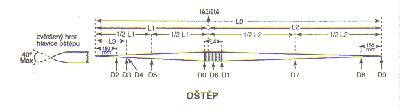 Pravidlo 195 – Hod míčkem29)	Z jakého sektoru se míček hází, a jakou technikou?Ze sektoru pro oštěp, a technické provedení hodu musí být stejné jako u oštěpu.Pravidlo 196 – Hod břemenem 30)	Odkud se břemeno hází?	Ze sektoru pro hod kladivem.Následující pravidla – P 200 víceboje a P 230 chůze se učí jen rozhodčí 2. třídy:kapitola  V - VÍCEBOJEPRAVIDLO 200 – Soutěže ve vícebojíchZ jakých disciplín se skládá desetiboj mužů a juniorů? Je závazné pořadí jednotlivých disciplín? Jak je to s délkou času, ve které se musí desetiboj uskutečnit?Desetiboj se skládá z dále uvedených disciplin, které soutěžící musí absolvovat v určeném pořadí ve dvou, po sobě jdoucích dnech:      1. den - 100 m, skok do dálky, vrh koulí, skok do výšky, 400 m.	 2. den - 110 m přek., hod diskem, skok o tyči, hod oštěpem, 1500 m.Z jakých disciplín se skládá sedmiboj žen a juniorek? Je závazné pořadí jednotlivých disciplín? Jak je to s délkou času, ve které se musí desetiboj uskutečnit?Sedmiboj se skládá z dále uvedených disciplin,, které soutěžící musí absolvovat v určeném pořadí ve dvou, po sobě jdoucích dnech:: 1. den - 100 m přek., skok do výšky, vrh koulí, 200 m. 2. den - skok do dálky, hod oštěpem, 800 m.Všeobecná ustanoveníJaká nejkratší přestávka má být mezi disciplínami? Kolik nejméně hodin musí uběhnout od ukončení poslední disciplíny prvého dne, a začátkem prvé disciplíny dne druhého? (je-li to technicky možné)Každý závodník musí mít, kdykoliv je to možné, mezi koncem jedné a začátkem další disciplíny přestávku alespoň 30 minut. Začátek první disciplíny druhého dne má být alespoň 10 hodin po ukončení poslední disciplíny prvního dne.Kdo určí, ve kterém běhu, nebo skupině se zúčastní závodník soutěže v dané disciplíně?V jednotlivých disciplinách víceboje, vyjma poslední, určuje složení jednotlivých běhů a skupin, podle okolností, technický delegát nebo vrchní rozhodčí vícebojů tak, že soutěžící s podobnou výkonností v dané disciplíně, dosaženou v předem stanoveném údobí, jsou umístěni do stejného běhu nebo skupiny. V poslední disciplíně víceboje budou jednotlivé běhy sestaveny tak, že jeden běh tvoří vedoucí závodníci podle pořadí po předposlední disciplíně.Kolik pokusů má závodník v technických disciplínách (vyjma vertikálních skoků)Ve skoku do dálky a při vrhu koulí a všech hodech má každý závodník pouze tři pokusyPokud není k dispozici automatická časomíra, musí být čas každého závodníka měřen nezávisle třemi časoměřiči.Jaký důsledek má pro závodníka, nepokusí-li se o start v běžecké disciplíně, nebo neabsolvuje ani jeden pokus v technické disciplíně?Kterémukoliv závodníkovi, který se nepokusí o start nebo neprovede pokus v jedné z disciplín víceboje, nesmí být povolena účast v následujících disciplínách, ale nadále musí být považován za závodníka, který soutěž vzdal. Nesmí být proto uveden v konečném pořadí. Ale pozor, když závodník například třikrát přešlápne v technické disciplíně, nemá sice za tuto disciplínu žádný bod, ve víceboji však může pokračovat.Pozn. : Není tedy možné, aby v některé disciplíně víceboje startoval závodník, který ve víceboji nesoutěží.Co má za povinnost vrchník desetiboje zajistit po ukončení každé disciplíny víceboje?Po ukončení každé disciplíny musí být všem závodníkům oznámeny získané body, podle platných bodovacích tabulek IAAF, jak v právě ukončeném závodě, tak i celkové součty po všech ukončených disciplínách.Kdo se stane vítězem víceboje, a jak se řeší plichta?Vítězem se stává závodník, který získal nejvyšší celkový počet bodů.Při stejném počtu bodů získává lepší umístění závodník, který získal ve větším počtu disciplín více bodů, než závodník či závodníci se stejným celkovým bodovým součtem. Pokud rovnost trvá i nadále, získává lepší umístění závodník, který získal nejvyšší počet bodů v kterékoliv disciplíně a pokud rovnost stále trvá, získává lepší umístění závodník, který získal nejvyšší počet bodů v další disciplíně, atd. Tímto způsobem se řeší pořadí závodníků se stejným počtem bodů na kterémkoliv místě konečného pořadí soutěže.9)		Co učiní rozhodčí v případu nezdařeného startu, je-li to první nezdařený start v tomto běhu?	Při bězích v rámci vícebojů musí být všichni účastníci tohoto běhu varováni žlutočernou kartou. V každém běhu je možný pouze jediný chybný start bez diskvalifikace závodníka (závodníků), který (kteří) jej způsobil(i). Kterýkoliv závodník, který způsobí další chybný start v témže běhu musí být ze závodu vyloučen ukázáním červenočerné karty.KAPITOLA VII – CHODECKÉ SOUTĚŽEPravidlo 230 – Závodní chůzePopiš, co je závodní chůze?Závodní chůze je takový pohyb kroky, při němž nedojde k viditelné (lidským okem postřehnutelné) ztrátě dotyku chodce se zemí. Oporová noha musí být bezpodmínečně napnutá (tj. nepokrčená v koleně) od okamžiku prvního kontaktu se zemí až do okamžiku, kdy je ve svislé poloze.Jaký je minimální počet rozhodčích při závodě na dráze, a jaký mimo dráhu?Při soutěžích na silnici má normálně být nejméně šest a nejvýše devět rozhodčích, včetně vrchníka. Při soutěžích na dráze má normálně být šest rozhodčích, včetně vrchníka.Mohou rozhodčí svá rozhodnutí vzájemně konzultovat? Může rozhodčí pro zpřesnění svého rozhodnutí použít nějaký technický prostředek, například kameru?Všichni rozhodčí musí jednat nezávisle jeden na druhém a jejich rozhodnutí musí být založena na pouhém pozorování lidským okem. Takže i když závodník objektivně ztratí kontakt se zemí, ale rozhodčí to není schopen rozeznat bez použití technických prostředků, závodník se nedopustil přestupku.Co je náplní práce vrchníka?Vrchník musí mít dozor nad celou soutěží a nepůsobí jako rozhodčí chůze. Kdy a jakým způsobem je závodník napomenut?Závodník musí být napomenut, jestliže hrozí,  že způsob jeho pohybu co nevidět přestane vyhovovat pravidlům. Rozhodčí mu ukáže žlutý terč se symbolem provinění proti pravidlům.Závodník nesmí být dvakrát napomenut za stejný přestupek stejným rozhodčím. O napomenutí závodníka musí rozhodčí po závodě uvědomit vrchníka.Kdy udělí rozhodčí závodníkovi červenou kartu?Když rozhodčí chůze zpozoruje, že chodec během kterékoliv části závodu nedodržuje pravidla tím, že viditelně ztrácí kontakt se zemí nebo pokrčuje koleno, musí zaslat (prostřednictvím předem určené osoby) vrchníkovi chůze tiskopis s názvem NÁVRH NA VYLOUČENÍ. Jedná se o tiskopis, který musí rozhodčí vyplnit.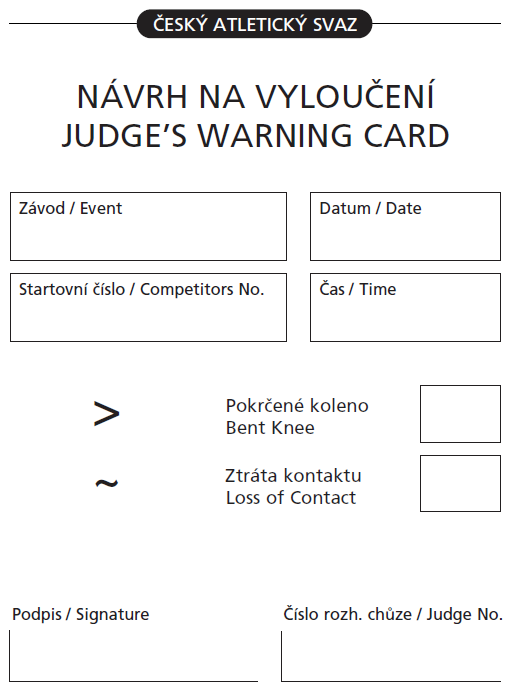 POZOR! Tomuto tiskopisu říká “P230 chůze” nesmyslně červená karta, tak se nenechte splést. Červená karta v používaná ve všech ostatních atletických disciplínách vypadá takto a po jejím obdržení je závodník ihned vyloučen ze soutěže: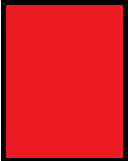 Co  udělá vrchník, obdrží-li “Návrh na vyloučení”? Kdy je závodník ze závodu vyloučen?Pokud vrchník chůze obdrží na jednoho závodníka tři červené karty od tří různých rozhodčích, musí být takový závodník diskvalifikován. Vrchník chůze nebo jeho asistent musí závodníka o diskvalifikaci uvědomit ukázáním červeného terče. I když se tak nestane, diskvalifikace zůstává v platnosti.Při soutěži na dráze musí diskvalifikovaný chodec okamžitě dráhu opustit a při soutěži mimo dráhu musí diskvalifikovaný chodec okamžitě sejmout startovní číslo a opustit trať. Kterýkoliv diskvalifikovaný závodník, který po své diskvalifikaci odmítne opustit dráhu nebo trať, může být vystaven dalším disciplinárním postihům.Alespoň jedna návěstní tabule informující závodníky o počtu červených karet, které vrchník chůze na každého závodníka obdržel, musí být umístěna na trati v blízkosti cíle. Na tabuli má být rovněž znázorněn přestupek, za nějž byla červená karta udělena.Jaké jsou startovní povely?Závod musí být odstartován výstřelem z pistole. Použijí se povely a postup pro běhy delší než 400m, to je „připravte se“, a když jsou závodníci v klidu, následuje výstřel. V závodech s účastí velkého počtu závodníků musí být 5 minut před startem dáno výstražné znamení.Jak to je s osvěžováním a občerstvováním v průběhu závodu? Na vhodných místech trati jsou zřízeny oficiální občerstvovací a osvěžovací stanice. Občerstvení může být poskytnuto pořadatelem, nebo připraveno samotnými soutěžícími, musí být uloženo na stanicích tak, aby bylo závodníkům snadno přístupné, nebo jim může být podáváno přímo do rukou pověřenými osobami. Závodník, který přijme občerstvení mimo určenou občerstvovací stanici, vystavuje se nebezpečí diskvalifikace.Může závodník v průběhu závodu opustit trať?Při závodech v chůzi na 20 km a delších, smí závodník opustit silnici nebo dráhu se svolením rozhodčího a za jeho dozoru, pokud si odchodem z trati nezkrátí předepsanou vzdálenost.Pokud se příslušný vrchní rozhodčí dozví od rozhodčího, úsekového rozhodčího nebo jinak, že chodec opustil vyznačenou trať a zkrátil si tak předepsanou vzdálenost, musí takového chodce diskvalifikovat.délka trati(m)vzdálenosti (m)vzdálenosti (m)vzdálenosti (m)délka trati(m)náběh na 1. překážkumezi překážkamiDoběh do cílemužijun.+ dorci11013,729,1414,02mužijun.+ dorci400453540ženyjun.+dorky100138,5010,50ženyjun.+dorky400453540   atletskákané výškyskákané výškyskákané výškyskákané výškyskákané výškyskákané výškyPVNProzeskakovánírozeskakovánírozeskakovánípořadívýkon   atlet175180184188191194PVNP191189191pořadívýkonAOXOOXOXXX-22XOX2189B-XO-XO-XXX22XOO1191C-OXOXO-XXX22XX3188D-XOXOXOX-XX234 =188EOXXOOXOXX-X234 =188Ženy mužiKouleDiskKladivoOštěp4,000 kg1,000 kg4,000 kg600 g7,260 kg2,000 kg7,260 kg800 gKategorie                               muži                  juniořidorostenci           ženy  žáci  st. juniorky      dorky         Hmotnost  kg) pro připuštění   k soutěži	                      7,260              6,000                5,000                4,000            3,000Rozměry (mm)délka od vnitřku držadla  min.-max1175 - 12151175 - 12151165 - 12051160 - 11951160 - 1195- průměr hlavice110-130105-125100-12095 - 11090 - 105Kategorie                               muži,juniořidorostencižáciženské složkyMinimální hmotnost800 g700 g600 gcelková délka     L0  2600 - 27002300 - 24002200 - 2300délka hlavice       L3    250 - 330250 - 330250 - 330vzdálenost od         hrotu k těžišti     L1    900 - 1060860 -1000800 -  920průměr těla v nejtlustším místě  D0                25 - 3023 - 2820 - 25délka vinutí          L4      150 - 160150 - 160140 – 150